СОВЕТ ДЕПУТАТОВ ГОРОДА НОВОСИБИРСКАРЕШЕНИЕВ соответствии с Федеральным законом от 12.06.2002 № 67-ФЗ «Об основных гарантиях избирательных прав и права на участие в референдуме граждан Российской Федерации», Законом Новосибирской области от 07.12.2006 № 58-ОЗ «О выборах депутатов представительных органов муниципальных образований в Новосибирской области», статьей 15 Устава города Новосибирска, на основании решения Новосибирской городской муниципальной избирательной комиссии от 16.03.2020 № 57/327 «Об определении схемы одномандатных избирательных округов для проведения выборов депутатов Совета депутатов города Новосибирска» и данных о численности избирателей, зарегистрированных на территории города Новосибирска по состоянию на 1 января 2020 года, Совет депутатов города Новосибирска РЕШИЛ:1. Утвердить схему одномандатных избирательных округов для проведения выборов депутатов Совета депутатов города Новосибирска на период с 2020 по 2030 годы согласно приложению. 2. Признать утратившим силу решение Совета депутатов города Новосибирска 29.04.2015 № 1338 «Об утверждении схемы одномандатных избирательных округов для проведения выборов депутатов Совета депутатов города Новосибирска и признании утратившим силу решения Совета депутатов города Новосибирска от 25.11.2009 № 1461 «Об утверждении схемы одномандатных избирательных округов на выборах депутатов Совета депутатов города Новосибирска пятого созыва» со дня истечения срока полномочий Совета депутатов города Новосибирска шестого созыва.3. Решение подлежит официальному опубликованию не позднее чем через пять дней после его принятия.4. Решение вступает в силу на следующий день после его официального опубликования.5. Контроль за исполнением решения возложить на постоянную комиссию Совета депутатов города Новосибирска по местному самоуправлению.СХЕМА одномандатных избирательных округов для проведения выборов депутатов Совета депутатов города Новосибирска на период с 2020 по 2030 годыДЗЕРЖИНСКИЙ РАЙОНОДНОМАНДАТНЫЙ ИЗБИРАТЕЛЬНЫЙ ОКРУГ № 1Число избирателей в округе – 23706. Границы округа – Гусинобродское шоссе,  № 11, 13, 15, 15/1, 15/2, 17, 17/1, 17/2, 19, 19/1, 21, 23, 23/1, 25, 27, 29, 31; проспект Дзержинского, № 6, 10, 10/1, 12, 14, 14/1, 14/2, 14/3, 16/1,  четная с № 18 по 24/2, № 28, 28а, 28/2, с № 30 по 32/2, № 34/2, 36, 38, 40, 42; улицы: Авиационная, четная с № 2 по 20а; Айвазовского; Альпийская; Барышевская; Бродского; Васнецова; Волжская; Волочаевская, четная с № 2 по 64, с № 68 по 114, с № 136 до конца, нечетная с № 3 по 41, № 51, 53, нечетная с № 77 до конца; 1-я Высотная; Глинки, 4а; Гоголя, № 189, 191, 198а, 200, 202, с № 215 по 219, № 221а, 223, 223/1, 225, 225/1, 225/2,  228, 229, 229/1, 231, 231а, 232, нечетная с № 199 по 211, с № 233 по 237/1, четная с № 204/1 по 208, с № 234 по 256; Дарьяльская; Даурская, № 4, 4а, 4б, 5, 7; Доватора, № 37, 37/1; Зеленхозовская, четная с № 12 по 60/1, нечетная с № 1 по 5в; Карбышева; Караваева,  № 2, 4, четная с № 42 до конца, нечетная с № 1а по 11, с № 49 до конца; Каширская, четная с № 60 по 80; Коломенская, нечетная с № 81 по 95; Комбинатская; Коминтерна, четная с № 74 по 90/1, нечетная с № 63 по 85д; Королева, четная с № 4а по 18, № 22, нечетная с № 1 по 7а, № 15, 17, 21; Красина, № 56, 58, 58/1, 60, 60а, 62, 64, 64а, 66; Левитана; Липецкая, четная с № 2 по 44, с № 50 до конца, нечетная с № 3 до конца; Лучезарная, четная с № 2 по 26, нечетная с № 1 по 15; Малая Айвазовского; Москворецкая, четная с № 80 до конца, нечетная с № 71 до конца; Новороссийская, четная с № 2 по 50/2, четная с № 68 до конца, нечетная с № 1 по 49, нечетная с № 67 до конца; Онежская, нечетная с № 1 до конца; Поселковая, четная с № 52 до конца, нечетная с № 1 до конца; Почтовая, четная с № 2 по 20, нечетная с № 1 по 25/1; Почтовый Лог; Промкирпичная, № 11, 16, 18, 20; нечетная с № 15 по 27; Репина; Рылеева, четная с № 78 до конца, нечетная с № 75 по 91б; Ставропольская, четная с № 2 по 34, нечетная с № 1 по 29; Сурикова; Техническая, № 3/1, 5, 7, 9, четная с № 12 по 18; Толбухина, № 19, 21, 23, 27, 29, 31, 35, 37, 41, 41/1; Трактовая; Трикотажная, четная № 30, с № 34 по 48, нечетная с № 1 по 19; Черенкова,  четная с № 18 до конца, нечетная с № 33 до конца; Шишкина, № 5, четная с № 2 по 40, с № 46 до конца, нечетная с № 9 до конца; Юрия Смирнова, четная с № 2 по 34, с № 56 до конца, нечетная с № 1 по 51, с № 71 до конца; Якутская; Ярослава Гашека, четная с № 2 по 8, с № 44 до конца, нечетная с № 1 по 17, с № 43до конца; 1-я Юргинская; переулки: Альпийский; Волжский; Волочаевский; Поселковый; 2-й Поселковый; 6-й - 9-й Почтовый; проезд Сурикова; Федеральное казенное учреждение «Следственный изолятор № 1 Главного управления Федеральной службы исполнения наказаний по Новосибирской области» (улица Караваева, 1).ОДНОМАНДАТНЫЙ ИЗБИРАТЕЛЬНЫЙ ОКРУГ № 2Число избирателей в округе – 22275. Границы округа – проспект Дзержинского, № 1а, 3, 3а, 3б, 5, 7, 7а, нечетная с № 9 по 11, с № 15 по 19, № 21, 23; улицы: Авиастроителей, № 1, 1/1, 1/2, 1/3, 1/4, 1/5, 1/6, 1/7, 1/8, 1/9, 1/10, 2, 2/1, 2/2, 2/4, 2а, 4, 6, 6а, 8, 12, 24, 25, 27, нечетная с № 3 по 15, с № 31 по 39; Войкова, четная с № 54 по 64, нечетная с № 61 по 71в; Дениса Давыдова, № 1, 1/1, 1/2, 1/4, 2, 2а, 2б, 2в; 3, 5, 7, 7/1, 9, 11, 12, 13, четная с № 4 по 8а; Забайкальская, № 53, 55;  Индустриальная, нечетная с № 3 по 7, с № 11 по 15; Кольцова, нечетная с № 187 до конца; Королева, № 27, 30, 32; Красина, № 68, 70а, 72, 72а, 72в, 72г; Крестьянская, четная с № 26 по 44б, нечетная с № 5 по 13; Лазарева, № 8, 10, 12, нечетная с № 1 по 9, с № 27 по 33; Николая Островского, четная с № 152 по 200а, нечетная с № 171 по 193а, с № 237 по 267; Новая Заря, № 9, 11,14; Партизанская, четная с № 132 по 150, с № 186 по 210а, нечетная с № 97 по 119; Писарева, четная с № 112 по 142а, нечетная с № 155 по 179; Планетная, № 32, 71; Промышленная, четная с № 2 по 14, нечетная с № 1 по 11; Республиканская, № 1, 1а, 3, 3а, 5, 5а, 7, 7а, 9, 9а, 11, 11/1, 11а 13, 15, 17, 23, 25; Светлая,  четная с № 68 по 74; Селезнева, четная, № 92, с № 98 по 128; Театральная, № 3, 3а, 9, 9а, четная с № 2 по 4/1; Трикотажная, № 49, 49а, 54, 54/1, 56, 56/1, 58, 58/1, 60, 60/1, 60/2, 60/3, 61; Учительская, № 1, 1а, 3, 5а, 7, 9; Чкалова, № 70/1, 72, 74; Шекспира; 25 лет Октября, № 1, 3, 5, 6, 7, 8, 9; ГБУЗ НСО «Городская клиническая больница № 12» (улица Трикотажная, 49/1).ОДНОМАНДАТНЫЙ ИЗБИРАТЕЛЬНЫЙ ОКРУГ № 3Число избирателей в округе – 26044. Границы округа – улицы: Адриена Лежена, № 3/1, 5, 5а, 7, 7/1, 22/1, 24, 26, 26/2, 28, 28/1, 30, 30/1; Бориса Богаткова, № 248, 250, 252, 254, 256, 258, 260, 260/1, 262, 264, 264/1, 266/1, 266/2, 266/3, 268, 270; Геофизическая;  Гладкова;  Доватора, № 13, 15, 15/1, 17, 19, 19/1, 19/2, 19/3, 19/4, 21, 23, 23/1, 25, 25/1, 27, 29, 29/1, 29/2, 31, 31/1, 31/2, 33, 33/1, 33/2, 33/3, 35, 35/1, 35/2, четная с № 52 до конца; Есенина; Кошурникова, № 47, 47/1, 49, 51, 53, 53/1, 53/2, 55, 57; Куприна, четная с № 6 до конца, нечетная с № 1 до конца;  Национальная; 2-я Национальная; Приовражная; Суркова; Толбухина, № 2, 25, 25/1, 27/1, 27/2, 35/1, 35/2, 35/3, 41/2; Трикотажная, четная с № 2 по 20; переулки: 1-й, 2-й Доватора; 1-й – 5-й Трикотажный; 7-й – 10-й Трикотажный; Трикотажстроя; ГБУЗ НСО «Новосибирский городской клинический перинатальный центр» (улица Адриена Лежена, 32). ОДНОМАНДАТНЫЙ ИЗБИРАТЕЛЬНЫЙ ОКРУГ № 4Число избирателей в округе – 23281. Границы округа – проспект Дзержинского, № 1/1, 2, 2а, 4; улицы: Адриена Лежена, № 6, 6/1, 6/2, 8, 8/1, 8/2, 9, 9/1, 9/2, 9/3, 10, 10/1, 10/2, 10/3, 11, 12, 12/1, 13,14, 15, 16,16/1, 17, 18, 18/1, 19, 23, 25, 27, 27/1, 29, 29/1, 31; Алейская, № 10, 12, 14, 43; Бориса Богаткова, № 241, 243, 243/1, 245, 247, 249, 251; Войкова, четная с № 2 по 16,  нечетная с № 1 по 15б;  Гоголя,  № 180, 182, 184, 184/1, 186, 188, 190, 190/1, 192, 194; Державина, четная  № 170, 172, 172а, с № 186 до конца, нечетная с № 167 до конца; Ермака, четная с № 162 до конца, нечетная с № 165 до конца; Журинская, четная с № 122 по 140, нечетная с № 123 по 143; Карамзина, 83б; 1-й Кирзавод; Кошурникова, № 2, 2/1, 3, 4, 5, 5/1, 5/2, 5/3, 6, 7, 7/1, 8, 9, 10, 11, 12, 13, 13/1, 13/2, 14, 15, 16, 18, 20, 22, 22/1, 23, 27, 29, 29/1, 29/3, 29/5, 31, 37, 37/1, 39, 41; Красина, № 45, 47, 47/1, 47/2, 51, 61, 61/1; Левый Берег Каменки; Ломоносова, четная с № 220 до конца, нечетная с № 239 до конца; Планетная, № 30, 55/1, 55/2, 55/4, 55/5, 55/6, 55/7; Поселковая, четная с № 2 по 46; Селезнева,  № 6, 6а, 8, 24, 26, 26/1, 28, 32, 36, 38, 40; Фрунзе, № 59, 59/1, 59/2, 61, 63, 65, 67, 69, 71, 71/1 226, 228, 230, 232, 234, 252/1; переулок Карьерный Лог; тупики: Войкова; Державина; проезд Красина; спуск Журинский.ОДНОМАНДАТНЫЙ ИЗБИРАТЕЛЬНЫЙ ОКРУГ № 5 Число избирателей в округе – 22071. Границы округа – Гусинобродское шоссе, 33; проспект Дзержинского, четная с № 56 по 98, нечетная с № 33 по 37, № 41, 45, с № 49 по 61, с № 67 по 81/2, с № 87 до конца; улицы: Авиастроителей, № 14, 17, 19, 20, 22, 39/1; Авиационная, нечетная с № 3 до конца, четная с № 22 до конца; Авторская; Автономная; Алеутская; Алмазная; Аллейная; Амбулаторная; Антона Осташова; Апрельская; Атлетическая; Базисная; Баскетбольная; Благодатная; Биатлонная; Боевая; Виктора Звонарева; Верещагина; Волочаевская, четная с № 116 по 134, нечетная с № 59 по 75; Воронежская; Высотная, четная с № 6 до конца, нечетная с № 1 по 19, № 29, 31; Гармоничная; Георгия Чекиса; Геологическая; Горнолыжная; Грекова; Давыдовского; Дежнева; Дегтярева; Дениса Давыдова, № 14, 18, 18а; Джамбула; Динамичная; Докучаева; Достижений; Евгения Глинского; Европейская; Заслонова; Защитников Отечества; Зейская; Зеленхозовская, четная с № 62 до конца, нечетная с № 7 до конца; 2-я Зеленхозовская; Ивана Маланина; Ивана Салащенко; Извилистая; Индустриальная, № 4, 8; Кавалькадная; Калужская, четная с № 2 до конца, нечетная с № 39 по 57; Камчатская; Каменский Тракт; Караваева, четная с № 8 по 40, нечетная с № 15 по 47; Каширская, четная с № 2 по 58, с № 82 до конца, нечетная с № 1 до конца; Керамическая; Коломенская, четная с № 2 до конца, нечетная с № 1 по 79; Кометная; Коминтерна, четная с № 2 по 72, с № 92 до конца, нечетная с № 1 по 61, с № 87 до конца; Красноводская; Курильская; Лазарева, № 35, четная с № 20 по 34а;  Ландшафтная; Летчика Петрова; Лирическая; Лучезарная, нечетная с № 17 до конца, четная с № 28 до конца; Макетная; Мелодичная; Михаила Нарольского; Москворецкая, четная с № 2 по 78, нечетная с № 1 по 69; Музыкальная; Надсона; Науки; Новая Заря, № 1, 1а, 3; Новороссийская, четная с № 52 по 66, нечетная с № 51 по 65/2; Обручева; Огинского; Отдыха; Павла Кондратенко; Памятная; Патриотическая; Печерская; Пойменная; 1-я, 2-я Пойменная; Ползунова; Полякова; Потемкина; Почтовая, четная с № 22 до конца, нечетная с № 27 до конца; Праздничная; Приисковая; Промышленная, четная с № 18 по 34, № 13; Профилактическая; 1-я Рабочая; 4-я Рабочая; 5-я Рабочая; Республиканская, четная с № 4 по 12, нечетная с № 33 по 41а;  Рылеева, четная с № 2 по 76, нечетная с № 1 по 73, с № 93 до конца; Севастопольская; Седова;  Сивашская, Скрябина;  Состязания; Спринтерская; Ставропольская, четная с № 58 до конца, нечетная с № 45 по 97, с № 105 до конца; Станичная; Стрелковая; Трикотажная, нечетная с № 29 по 43, № 52; Тютчева; Учительская, № 2, 8, 8/1, 10; Фурманова; Хороводная; Циолковского;  Чемпионская; Черенкова, четная с № 2 по 16, нечетная с № 1 по 31;  Черноморская; Экономическая, № 1, 5, 7; 2-я Юргинская; Юрия Смирнова,  четная с № 36 по 54, нечетная с № 55 по 69; Ярослава Гашека, четная с № 10 по 42, нечетная с № 19 по 41е; переулки: Амбулаторный; 1-й Биатлонный; 2-й Биатлонный; Боевой; Верещагина; Воронежский; 1-й, 2-й Грекова; 7-й км Гусинобродского шоссе, 1; Давыдовского; Дежнева; 2-й, 3-й Зеленхозовский; 1-й - 9-й Калужский; 1-й, 2-й Ландшафтный; Мажорный; Минорный; Потемкина; 2-й - 6-й Рабочий; Седова; 1-й Седова - нечетная; 2-й Седова; 3-й Седова; 1-й, 2-й Сивашский; 1-й, 2-й Спринтерский; 1-й - 4-й Ставропольский; Циолковского; проезды: 2-й Легкий; Электрозаводской, № 12, 12а; тупики: Грекова; Циолковского; территории: СТ «Банковец»; СТ «Березовая роща»; СТ «Водник»; СТ «Заря»; СК «Заречный»; СТ «Золотая горка»; СТ «Печатник»; СТ «Пенсионер-Учитель»; СТ «Пищевик»; СТ «Ракета»; СТ «Рябина»; СНТ «Садовод-Мичуринец»; СТ «Сибирский садовод»; СТ «Швейник»; ГБУЗ НСО «Городская клиническая больница № 2» (улица Ползунова, 21).ЖЕЛЕЗНОДОРОЖНЫЙ РАЙОНОДНОМАНДАТНЫЙ ИЗБИРАТЕЛЬНЫЙ ОКРУГ № 6Число избирателей в округе – 25905.Границы округа – Вокзальная магистраль, № 3, 4, 4/1, 4/2, 5, 6, 6/1, 6/2, 7, 8, 8/1, 8/2, 10, 11, 11/1, 13, 14, 17, 18, 19; проспекты: Димитрова, № 3, 6, 9, 11, 12, 13, 14, 15, 17, 18, 19; Комсомольский, № 4а, 7, 8, 13, 15; улицы: Бурлинская, 2; Владимировская, № 1, 1/1, 1/2, 2, 3, 3а, 4, 5, 6, 7, 8, 9, 12, 13, 14; Депутатская, № 2, 15а, 26, 28; Дмитрия Шамшурина, № 1, 4, 4а, 6, 8, 10, 11, 12, 13, 15, 19, 25, 27, 29; Енисейская, 20; Коммунистическая, № 3а, 7б, 10, 10а, 11, 12, 20, 26; Кубановская;  Ленина, № 9, 13, 15, 17, 18, 20, 25, 27, 28, 29, 30/1, 30/2, 32, 50, 53, 55, 59; Лесозавод 1-2; Максима Горького, № 12, 17а, 18, 26а, 34, 42 47, 51; Нарымская, № 4, 6, 7, 9, 11; Октябрьская,  №  6, 7/1, 10, 10а, 16а, 18, 20, 34;  Орджоникидзе, № 5, 11; Перекатная; Понтонная; Прибрежная, № 3, 4; Революции, № 1, 6, 7, 10, 28; Салтыкова-Щедрина, № 1, 9, 11; Свердлова, № 3, 7; Сибирская, № 13, 17, 26, 28, 30а, 31, 31а, 32, 33, 35, 35/1, 37, 39, 40, 41,42,  44, 46, 48, 49, 51, 57; Светофорная; Советская, № 7, 13, 15, 17а, 19, 21, 25, 35, 35а, 49, 49а, 51, 53, 55, 65, 77а, 79а, 81;  Спартака, № 4, 8/6, 8а; Урицкого, № 1, 3, 4, 6, 7, 12, 13, 15, 17, 19, 20, 21, 23, 32, 34, 35, 36, 37; Фабричная, № 2, 6, 6в, 8, 15, 17, 19в, 19б, 21а, 22, 23а, 23б, 23в, 27, 41, 43, 45;  Федора Ивачева, № 1, 4, 6, 7, 9, 16, 20, 22, 28б;  Чаплыгина, № 2, 4, 16, 18, 23, 35, 39, 47;  Челюскинцев, № 4, 6, 8, 10, 12, 14, 14/1, 18, 18/1, 22, 24, 26, 30, 30/1, 36, 38, 40, 44, 44об, 46, 48, 48/1, 52, 54; Щетинкина, № 12, 18, 23, 25, 32, 34, 48; переулки: Кубановский; 1-й, 2-й Паромный; Пристанский; Тоннельный; Островной; Фабричный; спуски: Владимировский (кроме № 2а); Чернышевский; тупики: Владимировский; Кубановский.ОДНОМАНДАТНЫЙ ИЗБИРАТЕЛЬНЫЙ ОКРУГ № 7Число избирателей в округе – 23387, в том числе 7310, проживающих в Заельцовском районе.Границы округа – Вокзальная магистраль, 2; улицы: 1905 года, № 2, 17/1, 17/2, 18, 21К1, 21К2, 21К3, 23, 28, 30, 30/1, 41, 59, 69, 71, 73; Астрономическая;  Владивостокская;  Владимировская, № 15, 15в, 16, 21, 28, 29а, 33, 33а, 35; 2-я Владимировская; Волколакова; Движенцев, № 10, 12, 14; Дмитрия Шамшурина, № 20, 22, 47, 57, 61; Дуси Ковальчук, № 2, 2/1, 4, 4а, 12, 14; Ельцовская, № 2, 2/1, 2/3, 4, 4/1, 4/2, 6, 6/2, 7; 2-я Ельцовка; Железнодорожная, № 2, 3а, 3б, 3в, 3г, 4, 5, 6, 6/1, 6/2, 8, 8/1, 8/2, 8/3, 8/4, 9, 10, 11, 12, 14; Затонная; Калинина,  № 2, 6, 8; Красноярская, № 32, 34, 36, 38, 40, 107, 109, 111, 113; Курортная; Левый Берег Ельцовки, с № 3 по 140; Ленина, № 73, 75, 77, 79, 81, 90, 92, 94; Ленская; 1-я, 2-я Лодочная; Майская; Малая Лесная; Моцарта; Нарымская, № 17/1, 17/2, 19, 20, 21, 23/1, 25, 78, 80, 80а, 80/1, 82а; Ногина; Обдорская; Омская, № 89, 89а; Оренбургская; Песочная; Правый Берег Ельцовки, с № 1 по 67; Салтыкова-Щедрина, № 118, 128; Самарская; Саратовская; 1-я, 2-я Славгородская; Стасова, № 1, 3, 4, 6; Сургутская; Сухарная; 1-я, 2-я Сухарная; 2-я Сухарная Береговая; Тушинская; Удмуртская; Хакасская; Челюскинцев, № 2, 3, 5, 7, 15, 15/1, 17; Шадринская; Шорная; переулки: Больничный; Бурлинский Блокпост; Кавказский; Майский; Ногина; Самарский; спуск Ногина; территории: Заельцовский Парк; Изопропункта; Кожзавода; Частное учреждение здравоохранения «Клиническая больница «РЖД-Медицина» города Новосибирск» (спуск Владимировский, 2а).ЗАЕЛЬЦОВСКИЙ РАЙОНОДНОМАНДАТНЫЙ ИЗБИРАТЕЛЬНЫЙ ОКРУГ № 8Число избирателей в округе – 22954, в том числе 4638, проживающих в Калининском районе.Границы округа – Красный проспект, № 94/3, 102/2, 102/3, 102/4, 186, 188; улицы: Брестская; Брестская Горка; Деповская;  Дуси Ковальчук, с № 266/2 по 266/5, № 268/3, 274; Ипподромская, 75; Кавалерийская, № 2, 7, 9, 25, с № 106 по № 151; Кропоткина, четная с № 104 по 108, с № 116 по 128/3, № 119/1, 125, 127, 261, 261/1, 261/2, 267, 267/1, 269, 269/1, 273; Левый Берег Ельцовки, нечетная с № 367 по 433, № 546; Линейная, № 47, 47/1, 47/2, 49, 51, 53, 53/1, 120, 136, 140, 148, 175, 177, 179, 225, 227, 229, 231;  Овражная, № 4, 5, 14, 16, 152, 166, 167; Правый Берег Ельцовки, 406; Пугачева; Рельсовая;  Степана Разина; Танковая; переулок Кавалерийский. ОДНОМАНДАТНЫЙ ИЗБИРАТЕЛЬНЫЙ ОКРУГ № 9Число избирателей в округе – 25730. Границы округа – Красный проспект, нечетная с № 81 по 85, № 85/1, 87/2, 99; улицы: Багратиона; Балакирева, 1; Боровая; Вавилова; Видная; Галущака; Гипсовая; Горная; Дачная, 33; Дмитрия Донского, № 18, 20, 22, 24, 24/1, четная с № 26 по 30/1, № 32, 32/1, 34; Добрая; Дуси Ковальчук, четная с № 16 по 28/1, № 238, нечетная № 5, 7, с № 61 по 75/1, 77а, 83; Еловая; Ельцовская, № 1, 4/3, 6/1, 6/3, 20, 35, 37, 39, 72; Жуковского, № 98, 98/5 (Новосибирский дом ветеранов), четная с № 78 по 92, с № 106 по 108, № 105/1, 107, 107/2, 109; Заветная; Зимняя; Калинина,  № 63, 75; Кропоткина, № 9, 27, четная с № 92 по 102; Кутузова; Левый Берег Ельцовки, 478; Лизы Чайкиной; Линейная, нечетная с № 27 по 41; Локомотивная, четная с № 56 по 68, с № 69 по 99; Мартовская; Нарядная; 30 лет Октября, четная с № 16 по 38, нечетная с № 23 по 47; Отрадная; Парковая;  Переездная, № 62, 64, 64/1, 65, 66, 67, 69, 69/1, 71а, 73, 75, 75/1; Плановая; Победы; Профинтерна; Семейная; Согласия; Союза Молодежи, 1; 2-я Союза Молодежи; Стасова, нечетная с № 51 по 93; Студенческая,  с № 54 по 85; Тимирязева, № 1, 1а, 2б, 2в, 3, 4, 5, 6, 6/2, 6а, 8, 9а, 10, 11, с № 14 по 57, № 60, 62, 58, 58/1, 59, 61, 63, 65, 67, 73/1; Уютная; Холодильная; Черняховского, № 35, 37, с № 39 по 94; 1-я Черняховского, 2-я Черняховского, с № 29 по 86; Юннатов, 34а, четная с № 48 по 54, с № 53 по 87; переулки: Лесной, с № 3 по 18; Школьный; тупик 1-й Профинтерна; ГБУЗ НСО «Государственная областная Новосибирская клиническая туберкулезная больница» (улица Вавилова, 14).ОДНОМАНДАТНЫЙ ИЗБИРАТЕЛЬНЫЙ ОКРУГ № 10Число избирателей в округе – 21809. Границы округа – Красный проспект, № 179а, 181;  улицы: Адмиральская; Ангарная; Андреевская; 1-я – 4-я Андреевская; Андрея Рублева; Анжерская; Аносова; Арктическая; Аренского; Баженова; Байдукова; Байкальская; Балхашская; Белгородская; Белорусская; Бессемера; Бестужева; Бородинская; Ботаническая; Васюганская; 1-я Васюганская; Вековая; Гастелло; Гвардейская; Георгиевская; Грибная; Григоровича; Грузинская; 1-я Грузинская; Дальневосточная; Дачная, № 37, 37/1, 41а, 66, 66/1, 66/4, 66/5; Декоративный Питомник; Дмитрия Донского, № 20/1, 24/2, 30/3, 30/4; Добросельская; Ереванская; Жуковского, нечетная с № 1 по 53, с № 61 по 105, 105/2, четная с № 2 по 76; Заповедная; Зареченская; Зои Космодемьянской;  Историческая; Казачинская; Катунская; Кедровая; Клязьминская; Корнея Чуковского; Красногорская; Краснофлотская; Кубовая; Кулундинская; Лебедевского, № 11, 13, 17, 19, 21, 24, 28, 28а, 28б, 28в; Легендарная; Литейная; Лобачевского; Локомотивная, с № 1 по 55, нечетная с № 59 по 67; Ляпидевского; Михайловская; Михаила Михеева; Михаила Врубеля; Молдавская; Мочищенское шоссе; 1-е Мочищенское шоссе; Николая Шипилова; Обские Зори; Олега Кошевого; Ореховая; Орловская; Осиновая; Охотская; Парадная; 91-й Перекат; Пензенская; Перспективная; Петрозаводская; Пестеля; 1-я, 2-я Пестеля; Петровская; Полетная; Просторная; Радищева; Рентгеновская; Северная, нечетная с № 17 по 29/1; Серебряная; 3-го Сентября; Серпуховская; Сеченова; Станкевича; Студенческая, с № 2 по 53; Суворова; Таганрогская; Таманская; Ударников; Уржумская; Уссурийская; Утренняя; Уфимская; Фруктовая; Хованская;  Чайковского; Черняховского, с № 1 по 34, № 36, 38; 2-я Черняховского, с № 1 по 28; 3-я Черняховского; Чуйская; Чусовская; Шапошникова; Шевцовой; 1-я, 2-я, 3-я, 4-я, 5-я Шевцовой; Щорса; Энтузиастов; Юннатов с № 1 по 47, № 49, 51; Юрия Магалифа; Яна Райниса; 30 лет Октября, четная с № 2 по 14, нечетная с № 5 по 21; микрорайон Стрижи, № 1, 2, 3, 4, 5, 6, 7, 8, 9, 11; переулки: Байкальский; 2-й, 3-й Бестужева; Брусничный; 1-й, 2-й Георгиевский; Ежевичный; Земляничный; Клубничный; Клюквенный; Красногорский; 1-й, 2-й, 3-й Красногорский; Облепиховый; Обские Зори; Ольховый; Орловский; 1-й, 2-й, 3-й Орловский; Плодовый; 1-й, 2-й, 3-й, 4-й Полетный; Таганрогский; 1-й, 2-й Таганрогский; Уссурийский; Черничный; Шапошникова; 1-й, 2-й, 3-й Шапошникова; Шевцовой; 1-й, 2-й Шевцовой; 1-й Энтузиастов; проезд Лесной; поселок Лесной Авиации; воинская часть 31665; территории: СТ «Любитель», СТ «Учитель»; ДНТ «Аэрофлот-2»; СТ «Северный садовод»; СТ «Пенсионер»; ДНТ «Рассвет»; ДТ «Горняк»; ДНТ «Лесной»; ВС «Ельцовка»; ДТ «Удача»; ТСН «Европейский»; ДТ «Ельцовка»; Вторых Чкаловских дач; Дачи УВД; Дома Отдыха УВД;  Военного санатория «Ельцовка»; Новосибирского областного госпиталя № 2 ветеранов войн; поселки: Заельцовский Бор 1-й Жилой; Заельцовский Бор 2-й Жилой; шоссе: Дачное; Лесное.ОДНОМАНДАТНЫЙ ИЗБИРАТЕЛЬНЫЙ ОКРУГ № 11Число избирателей в округе – 21956. Границы округа – Красный проспект, нечетная с № 159 по 163/1, № 165/1, 165/2, 232, 232/1, 234, 218, нечетная с № 169 по 173, № 173/1, 175, 175а, 175б, 179, 179/1, 222/1, 222/3, 222/4; улицы: Анодная; Аэропорт; Бардина; Галилея; Дуси Ковальчук, № 179/2, с № 181 по 185, № 185/1, 185а, 185б, 187, 187/1, 187/2, 266, 266/1, 268/2, 270, 270/1, 270/3, с № 272 по 272/4, № 384, 394, 394/1, 394/2, 396, 396/1, 398, 406, 406/1, 408, 408а, 410, 412, 414; Даргомыжского; Дачная, № 40/1, 40/2; Дмитрия Донского, № 4, 8, 10, 17, 19, 21/1, 23, 23а; Весенняя; Залесского; Катодная;  Каунасская; Кисловодская; 1-я Клиническая; Кузьмы Минина; Лебедевского, № 1б, 2, 2/2, 3, 4; Магаданская; Медкадры; М. Перевозчикова, № 6, 10; Новая; Овражная, № 6, 10, 11, 12, 13, четная с № 174 по 236а, № 161, 165, 171, 173, 175, 179, 181;  Падунская; 2-я Светлановская; Светлановская; Северная, № 1/1, 8, 10, 12, 13; Серебряные Ключи; Сухой Лог, 43; тупики: 1-й – 4-й Светлановский; территории: Горбольницы; СТ «Аэрофлот-1»; СК «Сибирский авиатор»; ГБУЗ НСО «Городская клиническая больница № 1» (улица Залеского, 6). ОДНОМАНДАТНЫЙ ИЗБИРАТЕЛЬНЫЙ ОКРУГ № 12Число избирателей в округе – 26027, в том числе 2661, проживающих в Железнодорожном районе, 4549, проживающих в Центральном районе.Границы округа – Красный проспект, № 67а, 69, 71, 73, 75, 77, 77а, 77б, 82/1, 84, 87, 87/1, четная с № 88 по 94/2, № 96, 98, 100, 100/1, 100/2, 102/1, 153а, 153б, 155, 157; улицы: 1905 года, № 83, 85, 85/1, 85/2, 85/3, 87; Балакирева, № 91, 97, 99, 105, 107, 116, 118, 124, 124а; Гоголя, № 1, 3, 3а; Дачная, № 1, 2, 4, 5, 6, 7, 8, 10, 10а, 14, 18, 19, 19/1, 21/1, 21/2, 21/3, 21/4, 21/5, нечетная с № 23 по 25/4, № 25/5, 27, 29, 31, четная с № 32 по 38; Демьяна Бедного, 19; Дмитрия Донского, нечетная с № 25 по 31/1, с № 35 по 49; Достоевского, № 3, 5, 6, 7, 8, 10, 13, 19, 22, 27; Дуси Ковальчук, № 87, 87/1, 89, 91, 91/1, нечетная с № 173 по 179/1, четная с № 128 по 154, № 160, 176, 180, 186, 190, 202, 204, 210, 220, 220а, 222, 248, 250, 252, 252/1, 258, 260, 260/1, 260/2; Ельцовская, № 143, 149, 153, 153а, 186а, 190, 198, 200, 200/1, 204; Железнодорожная, № 20, 22; Жуковского, № 100/2, нечетная с № 111 по 117/1, № 119, 121, 123; Калинина, с № 127 по 226; Каменская, 51/1; Кольцова, 35; Кропоткина, нечетная с № 109 по 117; Лермонтова, № 12, 43, 45, 47; Линейная, № 43, 45, 45/1, 45/2, 45/3,122; Мичурина, № 18, 18/1, 20, 20/1, 22, 24, 37, 37а, 43; М. Перевозчикова, № 3, 3/1, 4, 5, 5/1, 7; Некрасова, № 12, 35, 46; Овражная, № 1, 7, 9, 15, 17, 19, 25, 51; Писарева, № 4, 20, 36, 36/1, 53; Правый Берег Ельцовки, № 302, 371, 373, 449, 451, 453, 459, 463, 479, 481, 483, 487, 497; Семьи Шамшиных, 89; Советская, № 50, 50а, 50б, 52/2, 54, 56, 58, 62, 95, 97, 99, 101; Тимирязева, № 70, 72, нечетная с № 73 по 83/1, № 85, 85/1, 87, 89, 91, 93, 95, 97, 97/1.КАЛИНИНСКИЙ РАЙОНОДНОМАНДАТНЫЙ ИЗБИРАТЕЛЬНЫЙ ОКРУГ № 13Число избирателей в округе – 24824.Границы округа – улицы: Авиастроителей, 49; Агрономическая; Армавирская; Батарейная; Войкова, четная с № 124 до конца, нечетная с № 125 до конца; Галковского; Годовикова; 1-я, 2-я Газовая; Двинская; 12 Декабря; Ипподромская, № 44, 48, 50; Кавалерийская, четная с № 268 до конца, нечетная с № 221 до конца; Костонаева; Кропоткина, № 130, 130/1, 130/2, 130/3, 132, 132/1, 134, 136, 138,  четная с № 418 до конца, нечетная с № 317 до конца; Леваневского; Малая Кавалерийская; Малая Кропоткина; Малая Плеханова; Малая МОПРа; МОПРа; Менделеева; Народная, четная с № 50 по 60; Новая Заря, четная с № 18 по 28а, № 15, 17, 19, 21, 23, 25, 25/1; Олеко Дундича; 25 лет Октября, № 11, 14, 16, 16/1, 16/2, 18, 18/1, 20/1, 20/2; Осоавиахима; Патронная; Планетная, четная с № 74 до конца, нечетная с № 105 до конца; Плеханова; Побежимова; Пулеметная; Ружейная; Светлая, четная с № 92 до конца, нечетная с № 99 до конца; Свободы, четная с № 306 до конца, нечетная с № 319 до конца; Сибстройпути; Славянская; Советской Сибири; Сусанина; Учительская, № 15, 17, 17/1, 19, 19/1, 19/2, 19/3, 18, 20, 21, 22, 24, 24/1; Хоккейная; Чкалова (кроме № 70/1, 72, 74).ОДНОМАНДАТНЫЙ ИЗБИРАТЕЛЬНЫЙ ОКРУГ № 14 Число избирателей в округе – 23107.Границы округа – улицы: Александра Невского; Богдана Хмельницкого, четная с № 2 по 80, нечетная с № 1 по 65, с № 75 по 87;  Власова;  Ипподромская, 56; Народная (кроме четная с № 50 по 60); Новая Заря, № 33, 33а, 35, 40, нечетная с № 43 по 53;  Объединения, четная № 44, 48, 52, 54, 56, 58, 60, 68, 70, 74, 76, 82, 82/1, 82/2, 84, 86, 86/1, 88, 88/1, 90, 90/1, 94/1, 96, 96/1, 98, 100, 100/1, 102, нечетная № 31, 33; Овчукова; Театральная, № 31, 35/1, 36,  37, 40, 42; Учительская, № 33, 37, 39, 40, 44, 48, 50, 52; 25 лет Октября, № 25, 25/1, 28, 34, 34а, 36; переулки: 1-й, 2-й Краснодонский; воинские части: 40566, 5567; ГБУЗ НСО «Городская клиническая больница № 25» (улица Александра Невского, 15/1).ОДНОМАНДАТНЫЙ ИЗБИРАТЕЛЬНЫЙ ОКРУГ № 15Число избирателей в округе – 21872.Границы округа – улицы: Бунина; Генераторная; Декоративная; Дунаевского; Игарская; Илимская; Карельская; Карпатская; Ковалевского; Макаренко (кроме № 21, 23, 52); Новочеркасская; Объединения, № 11, 13, 15, 17, 19, 19/1, 21, 23, 23/1, четная с № 4 по 42, № 62, 64, 66; Окружная; Оптическая; Полежаева;  Пятигорская; Саянская; Сельскохозяйственная; Ставского; Столетова; Сухановская; Тагильская; Тайшетская; Тамбовская; Фадеева; Ферганская; Целинная; Шаляпина; Электронная; переулки: Бобруйский; 1-й Новаторский; Новаторский; 1-й Рекордный; Рекордный; Сельскохозяйственный; 2-й Фадеева; 1-й – 6-й Электронный; воинские части: 3733, 6936.ОДНОМАНДАТНЫЙ ИЗБИРАТЕЛЬНЫЙ ОКРУГ № 16Число избирателей в округе – 25339.Границы округа – Красный проспект, с № 307 до конца; улицы: Гребенщикова; Краузе (кроме № 1, 5); Мясниковой; Михаила Немыткина; Родники; Свечникова; Тюленина (кроме № 1, 1/2, 5).ОДНОМАНДАТНЫЙ ИЗБИРАТЕЛЬНЫЙ ОКРУГ № 17Число избирателей в округе – 22298.Границы округа – улицы: Лейтенанта Амосова; Александра Освальда; Бабаева; Барабинская; Белореченская; Бориса Полевого; Венгеровская; Вересковая; Верхоянская; Веселовская; Вольная; Габова; Геннадия Заволокина; Дергунова; Доволенская; Дозорная; Донецкая; Здвинская; Знаменская; Ирменская; Карасукская; Каргатская; Коченевская; Кочковская; Краснозерская; Корабельная; Купинская; Кыштовская; Ладожская; Магистральная; Малая; Маслянинская; Матросская; Мачтовая; Межевая; Мореходная; Мошковская; Николая Захарова; Николая Кудрина; Новоуральская; Ордынская; Подлесная; Подорожная; Ратная; Романа Сидорова; Селенгинская; Сергея Никифорова; Солидарности; Спасская; Сталинградской Битвы; Стадионная; Тевризская; Тернопольская; Тихомирова; Тихорецкая; Тогучинская; Томская; Турухановская; Убинская; Укромная; Умревинская; Флагманская; Флотская; Хвойная; Хуторская; Чановская; Чаусская; Чекалина; Чистопольская; Шелохвостова; Ясеневая; переулки: Великолукский; Донецкий; 1-й, 7-й – 11-й Магистральный; Мошковский; Подлесный; Придорожный; Томский; Турухановский; воинская часть 34148; территории: СТ «Заря Пашинская»; СТ «Заря Ранняя»; ДП «Восход Пашинский»; СТ «Сибиряк Пашинский»; СТ «Сибиряк Приозерный»; ГБУЗ НСО «Городская больница № 4» (улица Новоуральская, 27/1).ОДНОМАНДАТНЫЙ ИЗБИРАТЕЛЬНЫЙ ОКРУГ № 18Число избирателей в округе – 25742. Границы округа – улицы: Богдана Хмельницкого, № 107, 107/1; Земнухова; Кочубея; Красных Зорь; Краузе, № 1, 5; Курчатова; Макаренко, № 21, 23, 52; Объединения, № 31/1, 33/1, 35/1, 35/2, 39, 39/1; Подневича; Пятницкого; Рассветная; Тайгинская; Тюленина, № 1, 1/2, 5; воинская часть 3287.КИРОВСКИЙ РАЙОНОДНОМАНДАТНЫЙ ИЗБИРАТЕЛЬНЫЙ ОКРУГ № 19Число избирателей в округе – 21489. Границы округа – улицы: Азербайджанская; Албазинская; Архитектурная; 2-я Архитектурная; Бебеля; Беловежская; Бетонная; Блока; Бурденко; 2-я Бурденко; Ватутина, 38/1; Вертковская, нечетная  с № 5/1 пo 55, четная с № 6 по 18; Горбаня; Декадная; Ильменская; Костычева, нечетная  с   № 27 по 49, с № 55 до конца, четная с № 46 по 68, № 74, 74/1, с № 76 до конца; Мира; Немировича-Данченко, нечетная с № 49 по 89а, с № 91 по 117, № 123, 125, четная c № 42 по 102; Ольховская; 2-я – 6-я Ольховская; Покрышкина, 1; Серафимовича, нечетная № 27, с № 29 по 43, с № 49 до конца, четная с № 34 по 48, с № 52 до конца; Сибиряков-Гвардейцев, четная с № 14 по 40, № 44/1, 44/2, 44/3, 44/4, 44/5, 44/6, 44/7; Симферопольская; Станиславского, № 29, 29/1, 31, 33, 35; Телевизионная; Тринадцатая Дистанция Пути; Тубинская; Тульская, нечетная с № 205 по 289, четная с № 186 по 246; Римского-Корсакова, № 11, 17, 21, 26, 28, 28/2, нечетная с № 29 по 39, с № 43 до конца, четная с № 32 до конца; Успенского; Черкасская; Чернореченская; Чукотская; Эстонская; переулки: 1-й – 3-й Бурденко; 1-й – 4-й Костычева; 1-й – 5-й Мира; 1-й Немировича-Данченко; 1-й, 2-й Ольховский; 1-й, 2-й Телевизионный; 1-й – 9-й Успенского; 1-й – 4-й Черкасский; 1-й – 9-й Чукотский; территории: НСТ «Садовод СММ»; ДКСТ «Энергетик сад - 2»; СНТ «Восход-СЭТМ»; СНТ «Восход им. Кузьмина»; СТ «Коллективный труд»; СНТ «Садовод Сибирь 2»; СНТ «Сибирь-1»; СНТ «Строитель»; СНТ «Цветущая Сибирь»;  СНТ «Энергетик-1»; СНТ «Энергетик Сибири»; ГБУЗ НСО «Родильный дом № 6» (улица Вертковская, 5).ОДНОМАНДАТНЫЙ ИЗБИРАТЕЛЬНЫЙ ОКРУГ № 20Число избирателей в округе – 21614.Границы округа – улицы: Акмолинская; Аникина;  Бугринская; Валдайская;  Ватутина, № 28, 30/1, нечетная с № 39 по 85а; Западная; Изыскателей; Коуракская; Красный Восток; Луговая; Магнитогорская;  Макеевская;  Немировича-Данченко, нечетная с № 131а по 161, четная c № 108 по 150; Новобугринская; Новогодняя, № 4, 4/1, четная с № 8 по 44, нечетная с № 37 по 57; Обогатительная; Оловозаводская, № 4, 6/1, 8, 12/1, 14, 18, 18/1, 18/2, 18/3, 20/3, 20/6; нечетная с № 3 по 9, № 27, 27/1, 29; Осенняя; Пригородная; Проектная; Саввы Кожевникова, № 2, 4, 4а, 6; Сибиряков-Гвардейцев, нечетная с № 1 по 29; Социалистическая; Сочинская; Строительная; Урманова; Таймырская; Тракторная; Тульская, нечетная с № 1 по 197, четная с № 2 по 178; Яковлева; ХХ Партсъезда; переулки: Бугринский Выселок; Ремесленный; Обской; Оловозаводской; Тракторный;  Тульский; Учительский; территории: СТ «Березовая роща»; СНТ «Мир-1»; СНТ «Мир-2»; СНТ «Мичурина-3»; СТ «Мичуринец»; СТ «Проектировщик»; ГБУЗ НСО «Государственная Новосибирская областная клиническая больница» (улица Немировича-Данченко, 130); ГБУЗ НСО «Новосибирская областная психиатрическая больница № 6 специализированного типа» (улица Тульская, 83).ОДНОМАНДАТНЫЙ ИЗБИРАТЕЛЬНЫЙ ОКРУГ № 21Число избирателей в округе – 24290. Границы округа – улицы: Балканская; Герцена; Гэсстроевская; 2-я Гэсстроевская; Ельнинская; Искры; Комсомольская; Коперника; 2-я Ленинская; Ньютона; Оловозаводская, № 1/2, 1/3, 1/4, 13, 15, 31, 39, 41, 43; Плавильщиков; Саввы Кожевникова, нечетная с № 1 по 19; Сержанта Коротаева; Тюменская; Урожайная; Чемская; Чигорина; Юный Ленинец; переулки: 1-й, 2-й, 4-й, 5-й, 6-й, 8-й, 9-й Гэсстроевский. ОДНОМАНДАТНЫЙ ИЗБИРАТЕЛЬНЫЙ ОКРУГ № 22Число избирателей в округе – 25757.Границы округа – улицы: Громова, нечетная с № 1 по 7, четная с № 2 по 16; Зорге, нечетная с № 1 по 157; Петухова, четная с № 20 по 152; Сибиряков-Гвардейцев, № 55, 57, 59, 59/1, 59/2, 62/3, 64, 64/1, 64/2, 64/3. ОДНОМАНДАТНЫЙ ИЗБИРАТЕЛЬНЫЙ ОКРУГ № 23Число избирателей в округе – 25566.  Границы округа – улицы: Громова, № 17, 17/2, 18, 21, 22, 23; Зорге, нечетная с № 179 по 283, четная с № 6 по 98; Петухова, № 95, 95/1, четная с № 156 до конца; Сибиряков-Гвардейцев, № 61, 63, 68, 74, 74/1, 74/2, 74/3, 74/4, 74/5, 74/6, 74/8, 78, 80, 82.ОДНОМАНДАТНЫЙ ИЗБИРАТЕЛЬНЫЙ ОКРУГ № 24Число избирателей в округе – 23810.  Границы округа – улицы: Александра Чистякова; Архангельская; Бирюсинка; Бородина; Бронная; Виктора Уса, № 1, 1/2, 2, 3, 4, 5, 7, 7/1, 9, 11, 11/1, 13, 15, 15/1; Виктора Шевелева; Водозабор; Вознесенская; Воскресная; Гранатовая; Дмитрия Шмонина; Коллективная; Колхозная; Кооперативная; Краснодарская; Люблинская; Мурманская; Николая Грицюка; Николая Сотникова; Норильская; Палласа, четная № 2, 2/1, 2/2, 6, 6/1, 8, 12, 26, нечетная № 1, 1/1, 3, 3/1, 3/2, 5, 5/1, 5/2, 17, 21, 23, 33; Петровского; Петухова,  четная № 6/4, 6/5, 12, 12/2, 12/3, 12/5, 12/6, 14, 14а, 14/1, 14/2, 14/4, 14/5, 14/6, 14/7, 14/8, 16, 16/4, нечетная с № 53 по 57, № 95/4, 97, 97/2, 99, 99/1, 99/2, 101, 101/1, 101/3, 103, 103/2, 103/3; Пионерская; Пограничная; Прокопьевская; 2-я Прокопьевская; Рубежная; Сибиряков-Гвардейцев, № 49а, 58/1, 60; Союзная; Тянь-Шаньская; Федора Горячева; микрорайоны: 1-й, 2-й, 3-й Памирский; переулки: 1-й – 18-й Бронный; 1-й – 7-й Гранатовый; Краснодарский; территории: СНТ «Бородинский садовод»; СТ «Умелый строитель»; ДНП «Тулинское заречье»; СНТ «Ветеран-3»; СТ «Солнышко»; СТ «Рабис»; СНТ «Радуга-2»; СНТ «Родина»; СТ «Ложок»; СНТ «Дружба»; СТ «Полянка»; СНТ «41-й годовщины Октября»; СНТ «Солнышко плюс»; СТ «Зеленый мыс»; ДНТ «Белые росы»; СТ «Сад НЭТИ»; СНТ «Садовод № 1»; СТ «Радуга»; СНТ «им. Ю. А. Гагарина».ЛЕНИНСКИЙ РАЙОНОДНОМАНДАТНЫЙ ИЗБИРАТЕЛЬНЫЙ ОКРУГ № 25Число избирателей в округе – 23342. Границы округа – проспект Карла Маркса (за исключением № 3, 3а, 7, 9, 11, 13, 15, 17, 19, 25, 27, 29); улицы: Блюхера, № 30/1, 32/1, 36, 38, 46, 48, 50, 52, 54, 71б, 73, 73/1; Геодезическая; Горская; Космическая, № 8, 12/1, 21, 21/1; Литовская; Немировича-Данченко, № 163, 169; Новогодняя, 35; Планировочная, № 12, 14, 16, 25, 27, 29, 29/1, 31, 32, 33, 34, 35, 35/1, 36, 38, 39, 40, 41, 42, 43, 44, 45, 46, 47, 47/1, 48, 49, 50, 51, 52, 54, 56, 58; 1-я Подгорная; Самотечная; Стартовая; 1-я Чулымская, № 112/2, 112/3, 112/4, 112/5; Эстафетная; Ясный берег; микрорайон Горский (кроме № 68); переулки: 1-й – 3-й Горский.ОДНОМАНДАТНЫЙ ИЗБИРАТЕЛЬНЫЙ ОКРУГ № 26Число избирателей в округе – 23146.  Границы округа – проспект Карла Маркса, № 3, 3а, 7, 9, 11, 13, 15, 17, 19, 25, 27, 29; улицы: Блюхера, № 1, 3, 4, 5, 6, 7, 8, 10, 13, 14, 15, 16, 17, 17/1, 17/2, 17/3,  17/4, 19, 20, 21, 22, 24, 26, 28, 30, 27, 29, 31, 33, 35, 37, 39, 41, 43, 45, 47, 49, 51, 53, 55, 57, 59, 61, 61/1, 63, 65, 67, 67/1, 69; Ватутина, № 11, 11/2, 13, 15, 15/1, 17, 19, 21, 22, 23, 24, 25, 26, 27, 31/1, 33, 33/2, 35, 37; Вертковская, № 22, 24, 32, 36/1; Выставочная, № 11, 12, 13, 14, 16,  17,  20,  24,  26,  30,  32,  32/1,  34,  38; Космическая, № 12, 14; Костычева, № 1, 2, 4, 5, 5а, 6, 7, 8, 9, 9а, 10, 11, 11а, 13, 14, 15, 16, 16/1, 17, 18, 19, 20, 36, 38, 38/1, 38/2, 40, 40/1, 40/3, 42, 44, 44/1; Крашенинникова, № 1, 2, 3, 4, 5; Новогодняя, № 7, 9, 11, 13, 15, 17, 19, 21; Пермитина, № 16, 18, 20, 22, 24а; Плахотного, № 7, 9, 11, 13, 15, 17, 19, 21, 29; Плахотного, 33/Станиславского, 11 (угловой дом); Станиславского, № 37, 43, 45, 47; Римского-Корсакова, № 7/1, 7/2, 7/3, 12, 12а, 14, 16, 18, 20; Серафимовича, № 1, 1/1, 1/2, 1/4, 3, 4, 5, 6, 7, 8, 9, 11, 13, 14, 14а, 15, 15/1, 16, 19, 22, 24/1, 25, 26, 26/1, 30, 30/1, 30/2; Сибиряков-Гвардейцев, № 4, 8, 10, 12; Станиславского, № 8, 10, 11, 12, 13, 13а, 15, 17, 19/2;  Степная,  № 2, 2/1, 4, 6; 10, 14, 16, 16а, 18, 18а; Титова, № 1, 3, 5, 5/1, 7, 13, 15, 16, 17, 18/1, 19, 21, 21/1, 21/2, 22; Титова, 26/Станиславского, 15 (угловой дом); микрорайон Горский, 68; переулки: 1-й Крашенинникова, № 3, 9, 11; 3-й Крашенинникова, № 4, 5, 6, 7; 1-й Римского-Корсакова, № 12, 14, 16, 18; 2-й Римского-Корсакова, № 8, 9, 10, 11; 4-й, 5-й Римского-Корсакова; 1-й – 5-й Серафимовича; ГБУЗ НСО «Городская клиническая больница № 34» (улица Титова, 18); ГБУЗ НСО «Государственная областная Новосибирская клиническая туберкулезная больница» № 3 (переулок 1-й Крашенинникова, 5).ОДНОМАНДАТНЫЙ ИЗБИРАТЕЛЬНЫЙ ОКРУГ № 27Число избирателей в округе – 22076. Границы округа – улицы: Володарского; Гризодубовой, нечетная с № 1 по 37, четная с № 2 по 40;  Демьяновская; Киевская, № 2, 3, 3/1, 4, 8, 9, 10, 11, 12, 13, 14, 15, 16, 16/1, 17, 18, 18/1;  Котовского, № 29, 35, 36, 40, 40/1, 40/2, 41, 42, 43, 44, 45, 47, 48, 50, 52; Озерная, нечетная с № 1 по 49, четная с № 2 по 38; Пархоменко, № 11, 14, 14/1, 14а, 16, 18, 18/1, 20, 22, 24, 26, 72,  74,  76, 78, 80, 82, 84, 86, 86/1, 86/2; Плахотного, № 8 (8а), 8/1, 72, 72/1, 74, 74/1, 74/2, 76, нечетная с № 63 по 97, четная с № 14 по 70; Станиславского, № 2, 2/1, 4, 4/1, 4/2, 4/3, 6; Станционная, № 8, 10, 12, 14, 16; Троллейная, № 1, 3, 3/1, 7, 9, 9/1, 12, 14, 15, 17, 18, 20, 22, 24, 26, 38, 44; Хасановская, нечетная с № 1 по 35, четная с № 2 по 36;  Широкая, № 1, 3, 5, 7, 13, 15, 15/1, 17, 19, 19/1, 21, 21/1, 23, 27, 35/1; Южная, нечетная с № 1 по 39, четная с № 2 по 40а; Янтарная, нечетная с № 1 по 39а, четная с № 2 по 40а; Восточный поселок, № 6а, 7а, 10а, 11а, 17а, 18а; ГБУЗ НСО «Новосибирский областной клинический онкологический диспансер» (улица Плахотного, 2).ОДНОМАНДАТНЫЙ ИЗБИРАТЕЛЬНЫЙ ОКРУГ № 28Число избирателей в округе – 23859.  Границы округа – улицы: Бульварная; Вертковская, 38; Вертковская, 38/Станиславского, 25/1 (угловой дом); Станиславского, № 40, 42, четная с № 54 по 110, нечетная с № 59 по 115; Костычева, № 32, 34; Крашенинникова, № 7, 7/1, 9, 10, 11; Крашенинникова, 13/Титова, 32 (угловой дом); Немировича-Данченко, № 4, 4/1, 4/2,  4/3,  4/4,  6,  8, 10, 12, 12/1, 12/2, 14, 14/1, 14/2, 14/3, 14/4, 16, 16/1, 18, 18/1, 18/2, 20, 20/3, 22, 22/1, 22/2, 24, 24/2, 24/3, 26, 26/1, 28, 28/1, 28/2, 28/3,  28/5, 30, 30/1, 30/2, нечетная с № 3 по 43; Новосельская; Петропавловская, № 1, 3, 5а, 5/1, 7, 9, 17, 17а, 19, 19а, 21, четная с № 42 по 66, нечетная с № 37 по 65; Районная; Станиславского, № 14, 16, 18, 18/1, 19,  19/1,  20,  21,  21/1,  22, 23, 24, 26, 28, 28/1, 30а, 32, 34, 34а, 36, 44, 46, 48, 50; Степная, № 31, 33, 34, 35, 36, 36/1, 37, 39, 41,  41/1, 42/1, 43, 43/1, 44, 45, 46, 47, 49, 52,  54, 54/1, 55, 55а, 59, 59/1, 59/2, 60, 61а, 62, 63, 63/1, 63/2, 64, 65, 65/1, 66, 67, 67/1, 68, 69, 70а, 71; Титова, № 25, 27, 29, 29/1, 30, 31, 31/1, 32, 33, 34, 35, 35/1, 36, 37, 37/1, 38, 39, 39/1, 40, 41, 41/1, 42, 43, 43/1, 43/2, 44, 45, 47, 47/1, 51а; Тихвинская, № 1, 2, 4, 6, 8, 8а, 10а, 11, 11/1, 12, 13, 14, четная с № 28 по 56,  нечетная с № 33 по 63;  Троллейная,  № 35, 37, 39, 61, 67, 69, 73, 77, 79; Тульская, № 270/1, 270/3, 270/4; Ударная,  №  1/1, 1/2, 1/3, 15, 19, 23, 23/1, 25, 25/1, 27, 27/1, 29, 31, 33, 33/1; переулки: 2-й Крашенинникова, № 2, 4, 6, 8, 10, 12, 14, 16; 3-й Крашенинникова, № 8, 8/1, 9, 10, 12; 2-й – 4-й Станиславского; 1-й – 4-й Тихвинский; 1-й, 2-й Троллейный; Петропавловский тупик.ОДНОМАНДАТНЫЙ ИЗБИРАТЕЛЬНЫЙ ОКРУГ № 29Число избирателей в округе – 22403. Границы округа – улицы: Алма-Атинская; 2-я Алма-Атинская; Амурская; Бакинская; Гризодубовой, № 37/1, 37/2, 37/3, 37/4, 40/1, 40/2, нечетная с № 39 по 97, четная с № 42 по 100; 5-го Декабря; Киевская № 20, 22, 23, 24, 26, 28, 32, 34, 83а; Косиора; Новосибирская, № 5, 7, 9, 10, 11, 12, 13, 14, 14а, 15, 16, 18, 19, 19/1, 20, 21, 22, 23, 24, 25, 26, 27; Озерная, четная с № 66 по 122, нечетная с № 71 по 129; 2-я Озерная; Осипенко; Пархоменко, № 23, 25, 25/1, 27, 27/1, 29, 88, 90, 92, 94, 96, 98, 100, 102, 104;112, 114, 116, 118, 120, 122, 124, 126, 128, частный сектор - нечетная с № 125 по 141, четная с № 132 по 154/1; Петропавловская, № 2, 10а, 12;  Пилотов, четная с № 30 по 64, нечетная с № 25 по 59; Плахотного, №, 51/1, 53, 53/1, 80, 97/1, четная с № 94 по 158, нечетная с № 107 по 187; Прокатная; Пушкарева,  четная с № 26 по 60, нечетная с № 29 по 63; Расковой; Связистов, № 1, 3, 3/1, 5, 7, четная с № 54 по 88/2; Степная, № 66а, четная с № 70 по 202; Танкистов, нечетная с № 31 по 71/2, четная с № 12 по 46; Ташкентская; Титова, № 48, 50, четная с № 56 по 168/2, нечетная с № 55 по 179/2; Троллейная, № 19, 21, 27, 31, 33; Харьковская; 2-я Харьковская; Хасановская, № 35/1, 35/2, 36/1, 36/2, четная с № 38 по 116/1, нечетная с № 37 по 115/1; Широкая, № 129, 129/1, 131, 131/1, 133, 133/1, 133/2, 135, 135/1, 135/2, 135/3, 137, 137/1; Южная, № 40/1, 40/2, 40/3, четная с № 42а по 100, нечетная с № 41 по 119; Янтарная, четная с № 42 по 132, нечетная с № 41 по 117; переулок 1-й Петропавловский, № 5, 12, 14, 16; ГБУЗ НСО «Клинический центр охраны здоровья семьи и репродукции» (улица Киевская, 1); ГБУЗ НСО «Государственная областная Новосибирская клиническая туберкулезная больница № 2» (улица Петропавловская, 8).ОДНОМАНДАТНЫЙ ИЗБИРАТЕЛЬНЫЙ ОКРУГ № 30Число избирателей в округе – 21472. Границы округа – улицы: Ачинская; Ашхабадская; Брянская; Булавина;  Волховская;  9-й Гвардейской Дивизии, № 1, 3, 4, 5, 7, 11, 12, 13, 14, 15, 16, 17,  21, 22, 23, 24, 25, 26; Гомельская; Житомирская; Зенитная, нечетная с № 37 по 51, четная с № 38 по 52; Ивана Севастьянова; Киселевская; Курганская, № 22, 24, 26, 30, 32, 34, 36, 38, нечетная с № 1 по 17, четная с № 2 по 18; Немировича-Данченко, 2б; Новоалтайская, нечетная с № 39 по 51, четная с № 38 по 52/1; Оборонная; Олекминская; Пилотов, нечетная с № 61 по 75, четная с № 66 по 80; Полтавская; Пушкарева,  нечетная с № 65 по 79/1, четная с № 62 по 76; Связистов, нечетная с № 91 по 99, четная с № 92 по 104, № 109, 111, 113,  113/1, 119, 120, 120/1, 121, 123, 125, 127, 131, 139, 141, 143, 145, 147, 151, 154, 158; Степная, нечетная с № 129 по 201; Танкистов, четная с № 48 по 62, нечетная с № 73 по 87; Тверская; Троллейная, № 130, 132; Челябинская; Шуберта; Ялтинская; переулки: 1-й – 6-й Танкистов.ОДНОМАНДАТНЫЙ ИЗБИРАТЕЛЬНЫЙ ОКРУГ № 31Число избирателей в округе – 22293.  Границы округа – улицы: Вечерняя; Забалуева, № 51, 51/1, 51/2, 51/4, 51/5, 53, 53/1, 54, 55, 55/1, 56, 60, 64, 66, 68, 70, 72, 74, 76, 78, 80; Колхидская, № 3, 5, 6, 7, 9, 11; Невельского, № 51, 53, 55, 59, 61, 63, 65, 67, 69, 71, 73, 75, 79, частный сектор – № 2б; Олимпийская; Сибсельмашевская; Спортивная, № 3, 3/1, 4, 5, 6, 7, 7/2, 8, 9, 9/1, 9/2, 10, 10/1, 11/1, 13,15, 17, 19, 21, 23, 25, 27; Титова, № 234/1, 236/1, 236/2, 238, 238/2, 240, 240/1, 242, 242/2, 244, 246/1, 250, 253/1, 253/2, 253/3, 253/4, 253/5, 254, 256, 260, 262, 264, 266, 268, 270, 272, 274, 276; Филатова; Халтурина, № 31, 33, 35, 35/1, 37, 37/1, 37/2, 39, 39/1, 39/2, 41, 41/1, 43, 45.ОДНОМАНДАТНЫЙ ИЗБИРАТЕЛЬНЫЙ ОКРУГ № 32Число избирателей в округе – 22793.Границы округа – улицы: Балластная; Белостокская; Большая, нечетная с № 139 до конца, четная с № 312 по 580, с № 612 до конца; Вербная; Дивногорская; Забалуева, № 9, 22, 23, 24, 26, 27, 28, 30, 32, 33, 34, 35, 36, 37,38, 39, 39/1, 39/2, 39/3, 39/4, 39/5, 41, 42, 43, 44, 45, 46, 48, 50, 52, 62; Заобская; Капитанская; Клубная; 2-я Клубная; Колхидская, № 1, 15, 17, 19, 21, 21а, 23, 25, 25а, 27, 27а, 27/1, 29, 31; 1-я – 3-я Кустарная; Левобережная; Междуреченская; Надежды; Невельского, № 11, 13, 17, 19, 21, 23, 25, 27, 29, 33, 37, 39, 41, 43, 47, 49, 57/1; Панорамная; Полярная; Портовая; 1-я, 2-я  Портовая; Рионская; Романтиков; Ромашковая; Соловьиная; Станционная, № 42, 44, 44/1, 46, 46б, 48, 48а, 48б, 50, 50/1, 50/2; Судоремонтная; Томьусинская; Торфяная; Фасадная, № 2, 4, 8, 10, 15, 15/1, 16, 17, 17/1, 18, 20, 21, 23, 24, 24а, 25, 25/1, 26, 26а, 26/1, 27, 28, 28а, 28/1, 29; Халтурина, нечетная с № 1 по 27, четная с № 2 по 12, № 16, 18, 20, 20а, 22, 24, 26, 28, 30, 32; Хинганская; Широкая, № 111, 115, 117, 119, 121, 123, 125, 127; 2-я Шоссейная, нечетная с № 225 до конца, четная с № 206 до конца; 3-я Шоссейная, нечетная с № 15 до конца, четная с № 24а до конца; Штурвальная; Экскаваторная; 2-я, 3-я Экскаваторная; Юности; Ягодинская; переулки: Балластный; 1-й, 2-й Балластный; 3-й Забалуева, 3; 1-й – 3-й Порядковый; Рионский; 2-й Рионский;  1-й, 2-й Халтурина; Хинганский; Цветочный; 1-й – 5-й Экскаваторный; территории: СТ «Березка»; СК «Родничок»: улицы: Березовая; Зеленая; Земляничная; Лесная; Родниковая; Солнечная; Соловьиная; Ягодная; переулки: 2-й, 3-й Клубный; СНТ «Левобережное»: улица Цветочная; воинская часть 3698; ГАСУ НСО  «Областной Дом Милосердия» (2-й Порядковый переулок, 10а); Новосибирский филиал ФГАУ «Национальный медицинский исследовательский центр «Межотраслевой научно-технический комплекс «Микрохирургия глаза» имени академика С.Н. Федорова» Министерства здравоохранения Российской Федерации (улица Колхидская, 10).ОДНОМАНДАТНЫЙ ИЗБИРАТЕЛЬНЫЙ ОКРУГ № 33Число избирателей в округе – 21659.  Границы округа – улицы: Б. Щукина; Болотная; Большая, четная с № 2 по 230/2, нечетная с № 1 по 47; Ватутина, № 1, 1а, 3, 4, 4/1, 5, 6, 7, 9, 9/1,12, 12/1, 14, 16, 16/2, 18, 18а, 20, 20/1; Ватутина, 2/Котовского, 11 (угловой дом); Выставочная, № 3, 4, 5, 6; Дальняя; 2-я Дальняя; Дружбы, 5; Кабардинская; Котовского, № 1, 2, 3, 3/1, 3/2, 4, 5, 5/1, 5/2, 5/3, 6, 7, 7/1,8, 9, 10, 10/1, 11, 12, 12/1, 13, 14,  15, 17, 18/1, 18/2, 20, 21, 21/1, 22, 24, 25/1, 26, 27, 28, 28/1, 30, 31, 32, 33; Моторная; Пархоменко, № 4, 6, 8; Пермитина, № 1/1, 3, 3/1, 3/2, 4, 5, 6, 8, 10, 12, 14; Планировочная, № 1, 1/1, 1/2, 3, 3/1, 7/1, 8, 10 11, 11/1, 13, 15, 17, 18, 18/1, 18/2, 19, 20, 22, 23, 24, 26, 28, 30; Попова; Проточная; Путевая;  1-я, 2-я Ракитная; Римского-Корсакова, № 1, 1/1а, 2, 3, 3/1, 3/2, 4, 4а, 4б, 5/1, 8, 10; Станиславского, № 1, 3, 5, 7; Таежная; Титова, № 2, 4, 8, 9, 10, 10/1, 11, 11/1, 12; Туннельная; 1-я Чулымская (кроме № 112/2, 112/3, 112/4, 112/5); 2-я, 3-я Чулымская; Широкая, 1/1; 2-я Школьная, 57; 1-я Шоссейная; 2-я Шоссейная, нечетная с № 1 по 219, четная с № 2 по 202; 3-я Шоссейная, нечетная с № 1 по 7/1, четная с № 2 по 24; Яринская; 1-я Яринская; Площадь Райсовета; переулки: 1-й Пархоменко, № 1, четная с № 4 по 30; 2-й Пархоменко, № 1, 3, 9, 10, 11, 12, 13, 15, 17, 19, 21; 1-й Римского-Корсакова, № 3, 3/1, 5, 6, 8, 10; 2-й Римского-Корсакова, № 1, 3, 5, 7; 1-й, 2-й Чулымский; Шоссейный.ОДНОМАНДАТНЫЙ ИЗБИРАТЕЛЬНЫЙ ОКРУГ № 34Число избирателей в округе – 23885.Границы округа – улицы:  Александры Плотниковой; Бийская; Вертковская, № 119, 121, 123, четная с № 112 по 132; Гражданская; 2-я Гражданская; Ереснинская; Забалуева, № 4, 6, 8, 10, 11, 12, 13, 17, 19, 21, 21/1, 88, 90; Заозерная; Зенитная, четная с № 4 по 36, нечетная с № 3 по 35; Зенитная, 35/Степная, 222 (угловой дом); Зенитная, 36/Степная, 224 (угловой дом); Кавказская; Каменогорская; Карпинского; 2-я Карпинского; Кирзаводская, № 2, 5, 6/2; Клеверная; Коммунальная; 2-я Коммунальная; Красных Партизан; 2-я Красных Партизан; Крымская; Кудряшевская; Куйбышева; 2-я Куйбышева; Лучистая; Малыгина; Невельского, № 1, 1/1, 3, 5, 7, 8, 8а, 9, 10, 12, 81, 83, 85; Немировича-Данченко, № 2, 2/1; Новоалтайская, четная с № 4 по 36, нечетная с № 3 по 35; Облачная; Окинская; 2-я - 5-я Окинская; Пермская; 2-я Пермская; Порт-Артурская; Природная; Прогулочная; Рельефная; Связистов, № 11, 13, 15; Смородиновая; Станционная, № 78, 97а, 97б, 97в; Степная, нечетная с № 81 по 127, с № 203 по 271, четная № 240, 246; Суходольная; Танкистов, № 3, 5, 7, 11, 11/1, 15, 17, 21, 21/1, 21/2; Телецкая; Титова, № 182, 196, 198, 198/1, 198/2, 200, четная с № 204 по 220, № 232/1, нечетная с № 223 по 251; Толмачевская (Толмачевская, 10, - Казарма 3 км); Троллейная, № 41, 71, 89, 91, 93, четная с № 100 по 124, № 134, 136, 138, 142, 144, 146, 148, 152, 152/1, 154, 158, 160; Тульская, четная с № 250 по 542/1 (кроме № 270/1, 270/3, 270/4), нечетная с № 291 по 431, с № 435 по 543; Ударная, № 27/2, 27/3, четная № 38, 40, нечетная с № 33/3 по 115; Учхозовская; Фиалковая; Херсонская; Хилокская; Энергетическая; Яблочная; переулки: Аргунский; 1-й - 3-й Амурский; 1-й - 4-й Бийский; 1-й - 3-й Вертковский; 1-й, 2-й Кавказский; 1-й, 2-й Каменогорский; 1-й - 3-й Пермский; 1-й – 12-й Порт – Артурский; 1-й - 3-й Степной; 1-й Хилокский; территории: СО «Восход Заобский»; СНО «Восход Заобский»; СТ «Зеленый сад»; СТ «Золотая осень»: улицы: Березовая; Вишневая; Высоковольтная; Земляничная; Клубничная; Ключевая; Лесная; Малиновая; Новая; Садовая; Смородиновая; Степная; Цветочная; Центральная; переулок Клубничный; СТ «Золотая осень»; СТ «Рассвет»; СТ «Трудовые резервы»; СНТ «Строитель» ПСО Новосибирскстрой; СТ «Умелый строитель», № 95, 96/1, 102, 104, 109, 128; изолятор временного содержания (улица Связистов, 12а); ГБУЗ НСО «Городская клиническая больница № 11» (улица Танкистов, 23).ОКТЯБРЬСКИЙ РАЙОНОДНОМАНДАТНЫЙ ИЗБИРАТЕЛЬНЫЙ ОКРУГ № 35Число избирателей в округе – 25525. Границы округа – улицы: Вилюйская; Выборная (кроме четная с № 2 по 28, с № 32 по 98, нечетная с № 1 по 31); Дубравы, четная с № 2 по 30, нечетная с № 1 по 21; Кленовая; Ключ-Камышенское Плато (кроме № 214); Левый Берег Плющихи; Плющиха; Пролетарская, № 271/2, 271/3; Рябиновая; Сузунская; переулки: Боровой; 1-й – 3-й Крупской; Луговской; Овражный; 1-й Плющихи; микрорайон «Зеленый Бор».ОДНОМАНДАТНЫЙ ИЗБИРАТЕЛЬНЫЙ ОКРУГ № 36Число избирателей в округе – 24197. Границы округа – улицы: Автогенная, четная с № 46 по 60, № 66, 68, 74, 76, 82, 86, 88,  нечетная № 73, 77, 95, 99, 101, 103, 105; Белинского, четная с № 284 по 412, нечетная с № 277 по 401; Воскова; Виталия Потылицына; Грибоедова, № 73, 86, четная с № 114 по 146; Далидовича, четная с № 142 по 218, с № 222 по 330, нечетная с № 155 по 263, с № 267 по 367; Днепровская; Дунайская, четная с № 56 по 74, нечетная с № 51 по 59, с № 65 по 95; 1-я Инская, четная с № 2/1 по 26; Карла Либкнехта, четная с № 158 по 218, нечетная, с № 147 по 167, с № 171 по 217; Кирова, четная с № 292 по 318, нечетная с № 331 по 359; Коммунстроевская, № 50, четная с № 100 по 124, нечетная с № 123 по 155; Короленко, четная с № 140 по 258а, нечетная с № 131 по 159, с № 163 по 245; Красноармейская, четная с № 132 по 158, с № 162 по 216/1,  нечетная с № 125 по 147, с № 151 по 195; Кузбасская; Ленинградская,  четная с № 326 по 336, с № 340 по 366, нечетная с № 139 по 149, с № 215 по 221, с № 309 по 341, с № 345 по 387; Лескова, № 250, 252, 252/1, четная с № 260 по 358, нечетная с № 235 по 267, с № 273 по 329; Лобова, четная с № 6 по 54, нечетная с № 13 по 71; Нижегородская, нечетная с № 207 по 249; Никитина, четная с № 62 по 68; Плющихинская; Переселенческая; Правый Берег Плющихи; Пролетарская, четная с № 170 по 262; Сестрорецкая; Татьяны Снежиной; Толстого, № 183, 185, 205, 234, четная  с № 242 по 248а, с № 320 по 350, с № 354 по 386,  нечетная с № 277 по 313, с № 383 по  455; Тургенева, №  200, 223, 225, 227, четная с № 288 по 418, нечетная с № 279 по 405; Чехова, № 195, четная с № 188 по 194, с № 254 по 264, с № 342 по 370, с № 374 по 428/1, нечетная с № 273 по 415, с № 429 по 473; Ярославского; Яснополянская; проезды: Восточный; Далидовича; Коммунстроевский; Красноармейский; Курганский; Холмский; территории: ОТ «Почетный ветеран»; СТ «Культура»; СТ «Угольщик»; СТ «Цветущая Плющиха».ОДНОМАНДАТНЫЙ ИЗБИРАТЕЛЬНЫЙ ОКРУГ № 37Число избирателей в округе – 24854. Границы округа – улицы: Автогенная, четная с № 2 по 8, нечетная с № 1 по 7; Артиллерийская, четная с № 6 по 54, нечетная с № 1 по 59; Белинского, № 3, 6, 6/1, четная с № 68 по 148, с № 196 по 198, нечетная с № 49 по 181; Бориса Богаткова, № 53, четная с № 66 по 70, с № 90 по 96, с № 158  по 194/10 (кроме № 194/2), нечетная с № 63 по 99, с № 107 по 163; Восход, четная с № 46 по  66а, нечетная с № 21 по 55; Воинская, четная с № 2 по 40, нечетная с № 3 по 59; 2-я Воинская, четная с № 2 по 18, нечетная с № 3 по 37; 3-я Воинская; Гаранина; Грибоедова, № 8, нечетная с № 13 по 29, № 32/1, 32/2, 33;  Гурьевская, № 76, 78, 92а, четная с № 96 по 100, с № 168 по 186, нечетная с № 87 по 99а, № 181; Далидовича, четная с № 2 по 30, нечетная с № 1 по 23; Декабристов, четная с № 82 по 134, нечетная с № 111 по 207; Добролюбова,  четная с № 20 по 26, с № 40 по 46, № 52, с № 56 по 60, нечетная № 73, 93, с № 165 по 191; Зыряновская, с № 129 по 143; III Интернационала, 125; Карла Либкнехта, четная с № 6 по 12/1, с № 34 по 60б, нечетная с № 1 по 77; Кирова, №  27, 27 строение 1, 27 строение 2, 27/3, 29,  четная с № 110 по 166; Коммунстроевская, четная с № 2 по 40, нечетная с № 1 по 47/2; Короленко, четная с № 4 по 24, нечетная с № 3 по 23; Малая Короленко; Красноармейская, четная с № 2а по 16, нечетная с № 5 по 19; Ленинградская, четная с № 42 по 74,  с № 98 по 140, нечетная с № 9 по 51, № 101, 101/1, 101/2, 111; Лескова, № 15, 19, 21, 23, 25, 27, 27/1, 29, 31, четная с № 68 по 204, нечетная с № 57 по 111а; Маковского, четная с № 56 по 90, нечетная с № 73 по 77; Московская, четная с № 114 по 158, нечетная с № 53 по 99, с № 129 по 149; Нижегородская, нечетная с № 89 по 107; Никитина, № 2/1, 16, нечетная с № 3 по 15, с № 39 по 67; Пролетарская, четная с № 18 по 82, нечетная с № 21 по 73; Сакко и Ванцетти, четная с № 74 по 114, нечетная с № 59 по 99; Толстого, № 3, 3/1, 5, четная с № 34 по 76, с № 94 по 142, нечетная с № 51 по 91, с № 115 по 167; Тургенева, четная с № 58 по 122, с № 144 по 190, нечетная с № 49 по 141, № 167, 187, 189; Федосеева, № 34, 36; Чехова, четная с № 44 по 88, с № 114 по 156, нечетная с № 61 по 115, с № 139 по 169; Шевченко, № 25, 27, 29, 29а, 30, 31, 33, 34, 35; Якушева, четная с № 148 по 256а, нечетная с № 53 по 119; переулок Лог Декабристов; ГБУЗ НСО «Городская клиническая больница скорой медицинской помощи № 2» (улица Тургенева, 155).ОДНОМАНДАТНЫЙ ИЗБИРАТЕЛЬНЫЙ ОКРУГ № 38Число избирателей в округе – 25716. Границы округа – улицы: Бориса Богаткова, нечетная с № 163/2 по  193/1, с № 199 по 221, четная № 194/2, с № 196 по 218, с № 226 по 230; Военная, № 3, 7, 9, 9/1, 9/2, 12, 13, 15, 16, 18, 19, 19/1, 23, 29, 31, 33, 35, 37, 41, 43, 45, 46, 47; Военная Горка (1-я - 6-я линии); Воинская, 1;  Добролюбова, 239; 2-й Кирзавод; 1-я – 5-я Кирпичная Горка; Кошурникова, № 22/2, 22/3, 22/6, четная с № 24 по 42; Малая Красноармейская; Михаила Кулагина; Окопная; Покатная; Пролетарская, нечетная № 3, с № 9 по 17,  четная с № 2 по 16; Стофато; Тополевая; Федосеева, № 1, 2, 3, 10, 12, 32;  переулки: 1-й, 2-й Кирпичный; 1-й, 2-й Покатный; Окопный; подъем Ядринцевский; Закаменский микрорайон; территория Военного Городка, № 51, 56, 57, 58, 95, 96, 428, 429, 437, 469, с № 770 по 774, № 1066, 1066/1; общежития Военного городка: № 1, 2, 3, 5, 6, 7, 8, 8а, 9,  11, 17, 995; воинские части: 2668, 55433, 34033, 53847; медицинский отряд специального назначения; ФГКУ «425 Военный госпиталь» Министерства обороны Российской Федерации.ОДНОМАНДАТНЫЙ ИЗБИРАТЕЛЬНЫЙ ОКРУГ № 39Число избирателей в округе – 22796. Границы округа – улицы: В.Высоцкого; Гусинобродский Тракт; Зеленодолинская; Лазурная; Малиновая; территории: СНТ «Алый рассвет»; СНТ «Весна Сибири»; СНТ «Ветеран»; СТ «Ветеран Труда»; СНТ «Ветеран-7»; СНТ «Дружба»; СНТ «Комета-Березка»; СТ «Кристалл»; СНТ «Металлург»; СНТ «Мир»; СНТ «Одуванчик»; СНТ «Октябрьский Сибиряк»; СНТ «Плющихинская пойма»; СНТ «Рассвет-2»; СТ «Садовод-любитель»; СНТ «Сибиряк»; СНТ «Спутник»; СНТ «Спутник-Плющихинский»; СТ «Труд»; СНТ «Труд-2»; воинская часть 6749.ОДНОМАНДАТНЫЙ ИЗБИРАТЕЛЬНЫЙ ОКРУГ № 40 Число избирателей в округе – 25874. Границы округа – улицы: Абразивная; Большевистская, с № 7 по 43, с № 65 по 113, с № 16 по 40, № 48, 48/1, 48/2, с № 96 по 128, с № 140 по 176, с № 188 по 206, с № 193 по 239; Бориса Богаткова, четная с № 24 по 26, нечетная с № 13 по 23, № 50; Бугурусланская; Взлетная; Владимира Заровного; 1-я Водонасосная; 2-я Водонасосная; Водопроводная; Восход, нечетная с № 1 по 11, № 14, 18, 20/1, 26, 26/1; Выборная, четная с № 2 по 28, с № 32 по 98, нечетная с № 1 по 31; Высокогорная; 2-я Высокогорная; Гайдара; Гурьевская, четная с № 24 по 36, № 42, нечетная с № 11 по 35, с № 37 по 47; Декабристов, четная с № 60 по 72, нечетная с № 23 по 53, с № 95 по 107; Добролюбова, № 10, 12/1, 14, 14а, 18, 18/1, 31, 33, 43, 69; Дубравы, четная с № 32 по 80, нечетная с № 31 по 89; Жернакова; Загородная; Закавказская; Зыряновская, четная с № 4 по 6а, с № 34 по 68, нечетная с № 5 по 23, с № 27 по 57, № 61, с № 73 по 121, № 125; III Интернационала, № 23, 30, 52, 54; Инская, четная с № 8 по 56, с № 64 по 126, нечетная с № 13 по 67, с № 91 по 143; Инюшенская; Ипподромская, 8; Камышенская; Кирова, № 25, 32, 44/2, 46, 56, с № 76 по 80, № 108, 108/1, с № 334 по 362; Ключ-Камышенское Плато, 214; Корчагина; Лазо; Маковского, четная с № 6 по 26, № 38, нечетная с № 3 по 35;  Морозова; Набережная Плющихи; Нижегородская, с № 1 по 13, № 6, 17, 18, 20, 23, 24, 24/1, 27, 28, 29, 30; 9-го Ноября, с № 16 по 18, нечетная с № 25 по 33а, четная с № 62 по 74, № 87, 89, 95; Обская, четная с № 50 по 94, № 100, 102, с № 124 по 146, нечетная с № 121 по 139/1, № 157, с № 179 по 203; 2-я Обская; Осипова; Родниковая; 1-я Родниковая; 1-я Садовая Горка; Садовая, № 15, 19, 34, 59, нечетная с № 67 по 81; Сакко и Ванцетти, № 11, 25, 31, 31/1, 31/2, 31/3, 31/4, четная с № 40 по 48, № 52; Сибревкома, 9; Травяная; Хитровская; Шевченко, № 2, 2/1, 11, 15, 17; Якушева, четная с № 16/1 по 56, нечетная с № 19 по 25а, № 33, 33/1, 39, 47, 49, 51, четная с № 114 по 126, № 142, 144; переулки: Асфальтный; Барнаульский; Бердский, нечетная с № 5 по 17/1, № 22, 26; 1-й – 5-й Инюшенский; 1-й – 10-й Камышенский; Камышенский Лог; Новый; Сосновский; Средний; проезд Выборный.ОДНОМАНДАТНЫЙ ИЗБИРАТЕЛЬНЫЙ ОКРУГ № 41Число избирателей в округе – 22922. Границы округа – улицы: Автогенная, нечетная с № 9 по 35, № 69, с № 111 по 191, с № 199 по 211; четная № 38, 94, 96, 102, 108, 110, с № 144 по 158; Алтайская; Артиллерийская, четная с № 58 по 180, нечетная с № 63 по 209; Белинского, 202; Большевистская, нечетная с № 141 по 175/6; Бориса Богаткова, четная с № 98 по 154; Воинская, четная с № 50 по 104, № 110, 110/1, четная с № 142 по 226, нечетная с № 67 по 139; Воинская, 71 / Коммунстроевская 140 (угловой дом); 2-я Воинская, четная с № 24 по 88, нечетная с № 43а по 115; Высоковольтная; Грибоедова, № 32, 32/3, 34, четная с № 38 по 58, с № 64 по 68, № 80, с № 158 по 188, нечетная с № 53 по 55, № 75, с № 95 по 131, № 139, 139а, 147; Гурьевская, четная с № 106 по 162, нечетная с № 113 по 173; Далидовича, четная с № 36 по 70, с № 86 по 110, с № 116 по 136, нечетная с № 33 по 71, с № 93 по 151; Декабристов, четная с № 138 по 176, нечетная с № 209 по 239; Днепрогэсовская; Добролюбова, четная с № 62 по 98, с № 106 по 158, № 162/1, 164, нечетная с № 101 по 159, с № 195 по 237, с № 241 по 265; Дунайская, четная с № 4 по 54, с № 80 по 116, нечетная с № 3 по 15, с № 35 по 43, с № 107 по 123; Журавлева; 1-я Инская, нечетная с  № 3 по 11; III Интернационала, четная с № 220 по 272,  с №  276 по 280, нечетная с № 155 по 273, № 281; Карла Либкнехта, четная с № 66 по 94, с № 112 по 132; с № 140 по 154а, с № 220 по 238, нечетная с № 79 по 123, с № 137 по 145, с № 219 по 245; Кирова, четная с № 168 по 272, нечетная с № 161 по 327; Коммунстроевская, четная с № 146 по 174, с № 176 по 208а, нечетная с № 53 по 67, № 73, с № 163 по 215; Короленко, четная с № 28 по 138, нечетная с № 29 по 129; Крамского; Красноармейская, четная с № 22 по 60а, с № 82 по 128, нечетная с № 23 по 55, с № 77 по 97,  с № 101а по 121, с № 197 по 205; Красносельская; Ленинградская, четная № 182, 184, с № 206 по 298, с № 310 по 318, нечетная с № 237 по 307; Лескова, № 214, 214/1, 216, нечетная с № 113 по 233; Лобова, нечетная с № 5 по 11; Молодежная; Москвина; Московская, четная с № 162 по 308а, нечетная № 163, 165, с № 227 по 317/1; Нижегородская, четная с № 156 по 266, нечетная с № 117 по 193, с № 197 по 199; Никитина, нечетная с № 73 по 103, № 143, 145, 145а, 145б, четная с № 70 по 98, с № 102 по 104, с № 130 по 134а, с № 138 по 158; Новикова; 9-го Ноября, четная с № 120 по 184, с № 188 по 224,  нечетная с № 201 по 265; 40 лет Октября; Панишева; Панфиловцев, № 1, 3, 4, 5, 6, 8, четная с № 16 по 56, нечетная с № 7 по 65; Пешеходная; Прожекторная; Пролетарская, четная с № 88 по 144, № 152, с № 264 по 282, нечетная с № 79 по 161, с № 197 по 251; Профсоюзная; Псковская; Радиотехническая; Радистов; Садовая, четная с № 130 по 192, с № 206 по 208, нечетная с № 153 по 231,  с № 247 по 271; Толстого, четная с № 254 по 318, нечетная с № 315 по 381; Тургенева, 197; Угловая; Узловая; Черемховская; Чехова, четная с № 280 по 340; Якушева,  четная с № 262 по 270; переулки: 1-й, 2-й Алтайский; Белухи; Высоковольтный; Гравийный; Инструментальный; Короткий; Малый; Мирный; Монтажников; Морзистов; Панишева; 1-й, 2-й Панфиловцев; Прямой; Регулировщиков; Слесарей; Токарей; проезды: 2-й Воинский; 1-й – 3-й Красносельский; территории: СНТ «Инструментальщик»; СНТ «Рассвет»; СНТ «Рассвет-Октябрьский».ПЕРВОМАЙСКИЙ РАЙОНОДНОМАНДАТНЫЙ ИЗБИРАТЕЛЬНЫЙ ОКРУГ № 42Число избирателей в округе – 23981. Границы округа – улицы: Арзамасская; Бабушкина; Баумана; Белякова; Борьбы; Бусыгина; Виноградова; Героев; Героев Революции, четная с № 8 по 100, нечетная с № 5 с литерами по 101 с литерами; Железняка; Калибровая; Капитана Сигова; Карская; Качалова; Каховская; Ключевая; 2-я Ключевая; Кемеровская; Красный Факел, четная с № 2 по 140, нечетная с № 1 по 119; Красногвардейская; Комбайнеров; Кривоносова; Майкопская; 8-го Марта; Марии Ульяновой; Маяковского; Марата, четная  с № 2 по 94, нечетная с № 1 по 87; 2-я Марата, четная с № 2 по 16, нечетная с № 1 по 21; Молодогвардейская; Мончегорская; Нарвская; 1-я Новгородская; 2-я Новгородская; Парашютная;  Первомайская, нечетная с № 1 по 39 с литерами, четная с № 2 по 204  с литерами; Перекопская; Победителей; Подольская № 1, 5, 4а, 6, 8а, 10а; Пожарского; Поленова; Радиаторная, четная; Речная; Ростовская; Руставели; Содружества; Солнечная; 1-я Солнечная; 2-я Солнечная; Столичная; Стрелочная; Судоходная; Тельбесская; Тельмана; Уральская; Физкультурная; Фрезерная; Чапаева; Черепановская; Шмидта; Эйхе; переулки: Губкина; Маяковского; Павлова; Победителей; Рижский; 1-й Северный;  2-й Северный; Футбольный; Южный; проезд Пожарского; ГБУЗ НСО «Родильный дом № 7» (улица Героев революции, 4);  поликлиника № 1 на станции Инская Негосударственное учреждение здравоохранения «Дорожная клиническая больница на станции Новосибирск-Главный ОАО «Российские железные дороги» (улица, Героев революции, 3).ОДНОМАНДАТНЫЙ ИЗБИРАТЕЛЬНЫЙ ОКРУГ № 43Число избирателей в округе – 22758.Границы округа – улицы: Автомобильная; Аксенова; Александра Еремина; Артема, 16; Астраханская; Баганская; Баргузинская; Белая; Березовая № 1, 2, 3, 5, 5/1, 5/2; Брюсова; Вересаева; Витимская; Газонная; Гаражная; Гаршина; Гастрономическая; Героев Революции, четная с № 102 по 146, нечетная с № 105 с литерами по 125; 1-я Грушевская; Десантная; Донбасская; Заречная; Зеркальная; Каштановая; 1-я Каштановая; 2-я Каштановая; Красный Факел, четная с № 142 по 200, нечетная с № 121 по 181; Курская; Лаврова; Лаптева; Ласточкина; Лебедева; Лениногорская; Марата, четная с № 96 по 182, нечетная с № 87а, 87б, 87в, 87г по 163; 2-я Марата, четная с № 18 по 80; Матросова; Менжинского; Можайского; Моисеенко; Нахимова; Новоселов; Павленко, 46; Огарева; Одоевского № 9, 19, 23, 30; Первомайская, четная с № 206 по 220, с № 226 по 236; Перова; Пихтовая; 2-я Пихтовая; Подбельского; Подольская, четная с № 2 по 60 (кроме № 4а, 6, 8а, 10а), нечетная с № 7 по 67; Пржевальского; Приграничная; Приозерная; Пришвина; 4-ой Пятилетки; Радиаторная, нечетная; Серебристая; Сибирцева; 2-я Складская; Столбовая; Сызранская; Твардовского, № 1/1, 2, 4, 8, 8а, 10, 12, 14, 16, 18, 18а, 20; Телефонная; Тенистая; Ученическая; Ушакова; Червонная; Читинская; Шолкина; Шукшина; Шушинская; переулки: Азовский; Бассейный; Лесной; Матросова; Панельный; Подбельского; Твардовского; Хабаровский; Эстакадный; территории: СМП –813; ДНТ «Огонек» – СТ «Горпромторг»; СНТ «Березка-1» – СТ «Русская Березка»; СНТ «Березка-2» – СТ «Кудрявая Березка»; СНТ «Ветеран» – СТ «Ветеран», СНТ «Вулкан» – СНК «Вулкан»; СНТ «Звездочка» – СТ «Звездочка»; СНТ «Листвянка» – СТ «Листвянка»; СНТ «Металлург» – СТ «Сибирский Металлург»; СНТ «Поляна» – СТ «Поляна»; СНТ «Рябинка» – СТ «Рябинка»; СНТ «Сибирский мичуринец» – СТ «Сибирский мичуринец»; СНТ «Сибиряк» – СТ «Сибиряк»; СНТ «Спутник» – СТ «Спутник»; СНТ «Строитель» – СТ «Строитель»; СНТ «Химик» – СТ «Химик»; СНТ «Черемушки» – СТ «Черемушки»; ГБУЗ НСО «Городская клиническая больница № 19» (улица Приграничная, 1/1).ОДНОМАНДАТНЫЙ ИЗБИРАТЕЛЬНЫЙ ОКРУГ № 44Число избирателей в округе – 22312.Границы округа – Бердское шоссе, нечетная с № 1 по 59 с литерами, № 65 с литерами, № 67, четная с № 2 по 186; Старое шоссе; улицы: Алданская; Агатовая; База Геологии; Березовая, № 7, 7/1, 7/2, 9, 9/1, 9/2, 11, 13, 15; 17, 19; Берестяная; Берилловая; Бирюзовая; Вишневая; Гончарова; Гостинная; Гранитная; Грунтовая; Дементьева; Демократическая; Дивизионная; Диспетчерская; Евгения Середкина; Елоховская; Звездная; Златоустовская; Зональная; Изоляторная; Изумрудная; Инвентарная; 1-я Искитимская; 2-я Искитимская; Калиновая; Керченская; Коралловая; Краевая; Кузнечная; Леонида Русских; Листопадная; Лужниковская; Лузгина; Майкова; Малахитовая; Мелиоративная; 1-я Механическая; 3-я Механическая; Мирная; Наумова; Николая Стазаева; Одоевского, № 1, 1/1, 1/2, 1/4, 1/7, 1/8, 1/9, 1/10, 1/11, 5, 5а; Оловянная; Ольги Берггольц; Ошанина; Прибрежная; Приобская; Поддубенская; Подъемная; Радужная; Радиостанция, 2; Ремонтная; Сказочная; Сокольническая; Сормовская; Сосновая; Сухумская; Таловая; Твардовского, № 22, 22/1, 22/2, 22/3, 22/5, 22/6; Тухачевского; Узорная; Центральная; Шилкинская; Юбилейная; Южная; Электровозная; переулки: Азолина; Актюбинский; Алексеева; Дементьева; Поддубенский; Прибрежный; Сокольнический; Старошоссейный; Терновый; территории: ДНТ «Держава» – СТ «Держава»; СНТ «Береговое» – СТ «Береговое»; СНТ «Березка» – СТ «Белая Березка»; СНТ «Березка-4» – СТ «Летняя Березка»; СНТ «Весна» – СТ «Ранняя Весна»; СНТ «Ветеран» – СТ «Заслуженный Ветеран»; СНТ «Волна» – СТ «Волна»; СНТ «Геолог» – СТ «Геолог»; СНТ «Геофизик» – СТ «Геофизик»;  СНТ «Инской узел» – СТ «Инской узел»; СНТ «Кедр» – СТ «Кедр»; СНТ «Конструктор» – СТ «Конструктор»; СНТ «Кооператор» – СТ «Кооператор»; СНТ «Летнее озеро» – ДТ «Летнее озеро»; СНТ «Лилия» – СТ «Лилия»; СНТ «Луч» – СТ «Луч»; СНТ «Майское» – СТ «Майское»; СНТ «Метростроитель» – СТ «Метростроитель»; СНТ «Молодость» – СТ «Молодость»; СНТ «Монтажник» – СТ «Монтажник»; СНТ «Надежда» – СТ «Надежда»; СНТ «Облепиха» – СТ «Облепиха»; СНТ «Радист» – СТ «Радист»; СНТ «Рассвет» – СТ «Ранний Рассвет»; СНТ «Садовод» – СТ «Садовод»; СНТ «Солнечное» – СТ «Солнечное»; СНТ «Строймашевец» – СНТ «Строймашевец»; СНТ «Строитель» – СТ «Сибирский строитель»; СНТ «Текстильщик» – СТ «Текстильщик»; СНТ «Тополек» – СТ «Тополек»; Федеральное государственное бюджетное учреждение здравоохранения «Сибирский окружной медицинский центр Федерального медико-биологического агентства» (улица Одоевского, 12).СОВЕТСКИЙ РАЙОНОДНОМАНДАТНЫЙ ИЗБИРАТЕЛЬНЫЙ ОКРУГ № 45Число избирателей в округе – 25488.Границы округа – бульвар Молодежи; проспекты: Академика Коптюга; Морской; Строителей; Университетский; улицы: Академика Трофимука; Академическая; Боровая Партия; Васильковая; Воеводского; Вяземская, 2; Героев Труда, № 1, 2; Демакова, № 1, 5, 6, 8, 9, 10, 12, 12/1, 14, 16, 18; Дорожная; Жемчужная; Зеленая; Золотодолинская; Ильича; Ионосферная; Космонавтов; Кутателадзе; Лесная; Ляпунова; Мальцева; Мусы Джалиля; Николаева; Пасечная; Пирогова, 4; Полевая, № 6, 8, 8/1, 8/2, 10, 12, 14, 16, 18; Правды; Рыбацкая; Солнечногорская; Терешковой; Трубопроводная; Ученых; Черемушная; Ясногорская; переулки: Васильковый; Комсомольский; проезды: Весенний; Детский; Цветной; территория Казарма .ОДНОМАНДАТНЫЙ ИЗБИРАТЕЛЬНЫЙ ОКРУГ № 46Число избирателей в округе – 25028. Границы округа – улицы: 2-я Миргородская; Балтийская; Белоусова; Вахтангова; Ветлужская; Героев Труда (кроме № 1, 2); Гидростроителей; Гнесиных; Добровольческая; Закарпатская; Звенигородская; Золоторожская; Иванова, № 3, 5, 7; Иноземная; Истринская; Красноуфимская; Летняя; Мухачева; Новоморская; Пирогова, № 8, 10, 11, 11/3, 14, 16, 18, 18а, 20/1, 20/2, 22, 26, 28, 34; Речкуновская; Российская (кроме № 3, 5/1, 8, 10, 13, 13а, 15, 17, 19); Рубиновая; Русская; Сиреневая; Софийская; Тружеников; Шатурская; Шлюзовая; территории: санатория-профилактория «Золотой берег»; СТ «Маяк»; СТ «Приморский»; ГБУЗ НСО «Городская больница № 3» (улица Мухачева, 5); ГБУЗ НСО «Центральная клиническая больница» (улица Пирогова, 25); ФГБУ «Национальный медицинский исследовательский центр имени академика Е.Н. Мешалкина» Министерства здравоохранения Российской Федерации (улица Речкуновская, 15).ОДНОМАНДАТНЫЙ ИЗБИРАТЕЛЬНЫЙ ОКРУГ № 47Число избирателей в округе – 24742. Границы округа – Бердское шоссе, № 253, 400; улицы: Абхазская; Анисовая; Арбузова; Благовещенская; 1-я, 2-я Благовещенская; Вяземская (кроме № 2); Демакова, № 13, 17, 17/1; Еловый Бор; Зеленая Горка; Зоологическая; Иванова (в том числе Новосибирское высшее военное командное училище) (кроме № 3, 5, 7); Иртышская; Лесосечная; Магро; Моховая; 1-я, 2-я Моховая; Океанская; Полевая, № 3, 7/1, 9, 11, 20, 22; Рождественская; Российская, № 3, 5/1, 8, 10, 13, 13а, 15, 17, 19; Рощинская; 1-я, 2-я Рощинская; Тимакова; Троицкая; Черносельская; 1-я Черносельская; Экваторная; Яншина; переулки: Золотистый; Серебряный; Чистый; проезд Садовый; территории: детского лагеря «Смена»; СТ «Бытовик»; СТ «Волга»; СТ «Дельфин»; СТ «Дорожник»; СТ «Здоровье»; СТ «Ивушка»; СТ «Импульс»; СТ «Летний отдых» («Отдых–2»); СТ «Мечта»; СТ «Парус»; СТ «Прибой»; СТ «Приятный отдых»; СТ «Путеец»; СТ «Театральный»; СТ «Темп»; СТ «Тополь»; Некоммерческая организация фонд развития и оказания специализированной медицинской помощи «Медсанчасть-168» (улица Арбузова, 1/1); Научно-исследовательский институт клинической и экспериментальной лимфологии – филиал Федерального государственного бюджетного научного учреждения «Федеральный исследовательский центр Институт цитологии и генетики Сибирского отделения Российской академии наук» (улица Арбузова, 6); Федеральное государственное бюджетное научное учреждение «Федеральный исследовательский центр фундаментальной и трансляционной медицины» (улица Тимакова, 2); Федеральное государственное бюджетное научное учреждение «Научно-исследовательский институт физиологии и фундаментальной медицины» (улица Тимакова, 4).ОДНОМАНДАТНЫЙ ИЗБИРАТЕЛЬНЫЙ ОКРУГ № 48Число избирателей в округе – 25915. Границы округа – улицы: 40 лет Комсомола; Абаканская; Алуштинская; Аральская; Барьерная; Бегичева; Бердышева; Березовская; Буровая; Быстрая; Варшавская; Внешняя; Гидромонтажная; Гончарная; Гурзуфская; Динамовцев; Ивлева; Машиностроителей; Механизаторов; Молодости; Мосина; Находка; Оршанская; Печатников; Приморская; Самаркандская; Сердюкова; Слюдянка; Смежная; Смоленская; Снежная; Сторожевая; Таврическая; Теплоходная; Трехгорная; Трубная; Универсальная; Часовая; Штормовая; Энгельса; Январская; Ясная; переулки: Гончарный; 1-й Гончарный; 1-й, 2-й, 3-й Молодости; Садовый; Советский; 1-й, 2-й Часовой; проезд Березовый; территории: СТ «Активный пенсионер»; СТ «Астра»; СТ «Буревестник»; СТ «Весна»; СТ «Виктория»; СТ «Гидростроитель»; СТ «Дружба» («Верная дружба»); СТ «Заря» («Алая заря»); СТ «Нива»; СТ «Новый рассвет» («Рассвет»); СТ «Обские зори»; СТ «Обское»; СТ «Отважный буревестник»; СТ «Пион»; СТ «Светлая надежда»; СТ «Светофор»; СТ «Сибирская Виктория» («Виктория – 1»); СТ «Сибирский кедр» («Кедр»); СТ «Снегири»; СТ «Солнечный»; СТ «Ягодка»; ГБУЗ НСО «Государственная Новосибирская клиническая психиатрическая больница № 3» (улица Бердышева, 2).ЦЕНТРАЛЬНЫЙ РАЙОНОДНОМАНДАТНЫЙ ИЗБИРАТЕЛЬНЫЙ ОКРУГ № 49Число избирателей в округе – 25305.Границы округа – Красный проспект, № 6, 8, 10, 11, 13, 14, 16, 24, 30, 31, 33,  40,  42а,  43,  45,  46,  49, 51/2, 51/3, 51/4, 51/5, 51/6, 52, 53, 56, 56а, 57, 59, 62, 64,  70, 72в, 74, 76; улицы: Гоголя, № 4, 6, 8, 7, 9, 9а, 11, 11а, 12, 14, 16, 17, 17а, 19, 19а, 21, 21а, 24, 26, 28, 32, 32/1; Депутатская, № 38, 48, 50, 58, 60, 92, 94; Державина, № 1, 5, 9, 11, 13, 14, 20, 47, 47/1, 49; Достоевского, № 14, 16, 18, 20; Ермака, № 1, 3, 4, 9, 31в, 38, 44а, 46а; Журинская, № 44а, 44б, 46, 46а, 50; Каменская, № 3, 26, 32, 36, 44, 54, 56/1, 56/2, 58, 66, 68, 80, 82, 84в; Каинская, № 8б, 11, 15а, 25а, 26; Карамзина, 34; Колыванская, № 3, 5, 6, 7, 8; Коммунистическая, № 34, 42, 49, 50, 60, 77; Крылова,  № 2, 4, 3, 7, 7/1, 14, 15, 18, 27, 28/1, 29, 34; Лермонтова, 36; Максима Горького, № 85, 86, 92, 94, 95, 102, 104, 126а; Мичурина, № 3, 4а, 5, 7, 9, 17, 19, 21, 21а, 23, 23а, 27, 29, 31; Октябрьская,  № 33, 40, 45, 45а, 49, 49/1, 79, 81, 84, 95, 96, 97, 97б, 99, 101, 101а; Орджоникидзе, № 23, 27, 30, 33, 35, 37, 39, 43, 47; Потанинская, № 1, 3, 4, 6, 12, 17, 17а, 17б, 19, 27, 28,31а; Романова, № 23, 23а, 25, 26, 30, 35, 36, 39, 49а, 51, 53, 54б, 55, 56, 57а, 60, 60/1, 62, 72, 72а, 74; Серебренниковская, № 1, 2, 2/1, 2/2, 3, 4, 4/1, 4/2, 4/3, 6/1, 9, 11, 16, 18, 19, 23, 37; Свердлова, № 10а, 11, 13, 21, 27; Сибревкома, № 4, 6, 7, 7/1; Советская, № 4, 4а, 8, 10, 12, 20, 22, 22а, 26, 32, 36/1, 40, 44, 46/2; Соревнования, № 22а, 29; Спартака, 16; Семьи Шамшиных, № 4, 8б, 12, 13а, 14а, 16, 18, 18/1, 20, 22, 22а, 24, 24/2, 26/1, 30, 32,  37а, 41, 43а, 45а, 45б, 49а, 53б,  58, 65, 69а, 83, 85; Трудовая, № 3, 7, 8, 9, 10, 13, 14, 15, 22, 22а, 22б, 31, 32, 34; Фрунзе, № 2, 2б, 3, 8, 10, 12, 14, 16, 18, 18/1, 20, 23; Чаплыгина, № 48, 75, 91, 93, 98, 98а, 100, 109, 116, 117, 117а, 119, 119а, 121; Щетинкина, № 49, 66, 79; Ядринцевская, № 16, 18, 27, 35, 46а, 48, 54, 61, 74; ГБУЗ НСО «Городская детская клиническая больница скорой медицинской помощи» (Красный проспект, 3); ГБУЗ НСО «Государственный Новосибирский областной госпиталь ветеранов войн» (улица Советская, 2); ФКУЗ Медико-санитарная часть МВД РФ по НСО» (улица Коммунистическая, 75); Дом ветеранов (улица Максима Горького, 91), ФГБУ «НИИТО «Минздравсоцразвития» (улица Фрунзе, 17); АНО « Клиника НИИТО» (улица Фрунзе, 19).ОДНОМАНДАТНЫЙ ИЗБИРАТЕЛЬНЫЙ ОКРУГ № 50Число избирателей в округе – 24598.  Границы округа – улицы: Гоголя, №  23, 23а, 25, 25а, 27, 27а, 29, 31, 31а, 33, 34, 35,  36, 37, 38, 39, 39а, 40, 40/1,  41, 41а,  42,  43, 43а, 43б, 44, 45, 45а, 47, 47а, 47б, 49, 51, 147а, 151, 153а; Державина, № 42, 44,  46, 59,  61, 70, 70а, 72, 73, 74, 74а, 77, 77/1, 77/2, 77/3,  77/4, 92,  92/1,  92/2,  92/3; Демьяна Бедного, № 52, 56, 57,  58, 58а, 60, 62, 64,  66,  68,  68а,  70; 73/1, 77; Ермака, 85; Журинская, № 88, 88а, 92, 96а, 99а, 100а, 104, 106а, 106б, 108, 108а, 110, 111, 112, 113, 117, 117а, 117б, 117в, 119, 119а, 119б, 121а, 121б;  Ипподромская, № 19, 21, 22, 22/1,22/2, 23, 25, 27, 29, 30, 31, 32, 32/1, 32/2, 34, 34/1, 34/2, 45, 45а, 47, 49; Кольцова, № 124, 125, 125а, 128, 130, 142, 144, 144а, 146, 148, 151, 155, 157, 159; Крестьянская, № 1, 3, 3а, 16б, 18б, 20а; Крылова, № 38,  40, 41, 43, 43а, 45, 47, 48, 53, 55, 57, 63, 64, 64/1,  64а, 64б, 66, 67, 67а, 69, 69а, 71, 71/1, 89; Ломоносова, № 55, 59, 61, 66, 68; Некрасова, № 45, 45б, 49, 51, 55, 59, 61, 63, 63/1, 65, 82, 84;  Николая Островского,  №  38а, 42, 46, 48, 48а, 50, 56, 60, 77, 79, 81,  87, 100, 102, 106, 114, 120, 136, 138, 138а, 142, 144, 144а, 155, 155а, 157, 159, 161, 163, 165, 167, 167/1, 167/3; Ольги Жилиной, № 7а, 10, 21, 23, 31, 33, 56а, 58, 60, 71, 73, 73/1, 88, 90, 92, 92а, 92б, 108, 136, 136а, 138;  Партизанская, № 23а, 26, 29, 31, 31а, 35а, 40б, 44, 50, 54а, 56а, 58, 85а, 87, 89, 91,  93, 114, 114/2, 116а, 118,  120а, 122а, 124, 124а, 126, 126а;  Писарева, № 78а, 80, 80/1, 80а, 82,  83, 85, 85а, 87, 87а, 87/1,  90, 90а, 90б, 92, 92а, 92б, 92в, 102а, 104а, 106, 106а, 106б, 106в, 108, 110, 129, 129а, 131, 133а, 147а, 149а, 151, 151/1, 153, 153а; Потанинская, № 36, 40, 44, 46, 47, 47а, 48, 51, 51а, 53, 53а, 54б, 55, 55а, 56, 56а, 57, 57а, 58а, 59, 59а, 61а, 95; Пушкина,  № 80, 80а, 82, 82а, 84, 84а, 86, 88;  Романова,  №, 91, 91а, 91б, 93а, 95, 95/1, 95а, 97, 97а, 98а, 99, 99б, 100а, 100г, 100д, 104б, 106а, 106б, 108, 108а, 108б, 110, 111, 112а, 112б, 113, 115, 117, 119а, 122а, 123, 124, 126, 127а, 130; Селезнева, № 3а, 31, 33, 33а, 37, 39, 48, 50, 52, 92, 93, 103а, 107; Семьи Шамшиных, № 66, 78, 90/5, 94а, 106а;  Татарская, № 6, 8, 43а; Фрунзе, № 49, 49/1, 49/2, 51, 53, 55, 57, 57а; переулки: Граничный, 11; Гуляевский, № 3а, 3б, 5, 7, 9, 11, 13, 13а, 15, 17, 19, 27; Потанинский, 19/1; Романовский, № 3, 5, 6, 7, 13; Трудовой, № 7, 8, 9, 10, 11; спуски: Романовский Пеший, № 3, 4, 7, 20, 24; Татарский, № 1, 5, 7; Ядринцевский Конный, № 3, 8, 9, 9а, 10, 12, 15, 16, 17, 17а, 17б, 18, 19, 21, 23а, 27, 27а; ГБУЗ НСО «Городская инфекционная клиническая больница № 1» (улица Семьи Шамшиных, 40); ГБУЗ НСО «Госпиталь ветеранов войн № 3» (улица Демьяна Бедного, 71).Графическое изображение схемы одномандатных избирательных округов для проведения выборов депутатов Совета депутатов города Новосибирска на период с 2020 по 2030 годы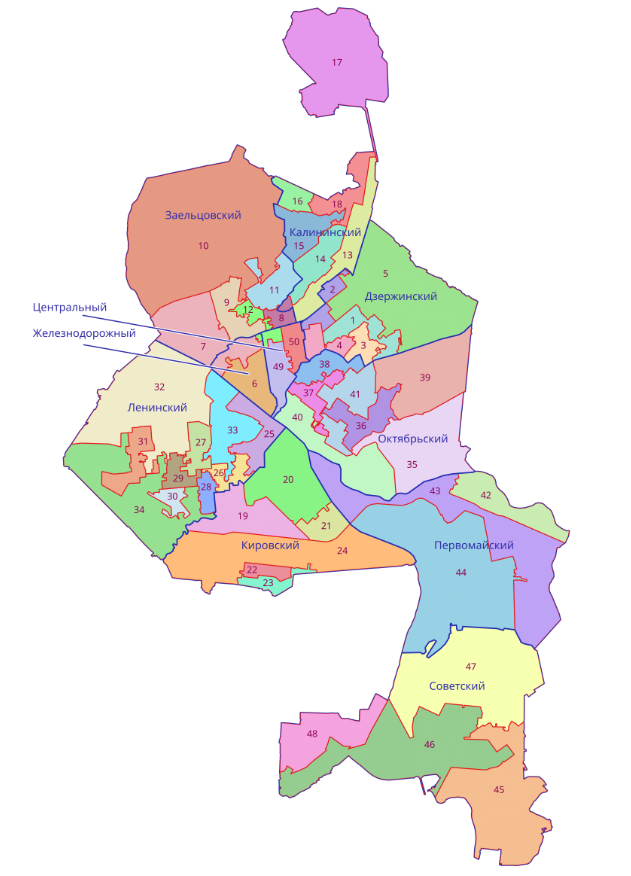 	                      ПРОЕКТОб утверждении схемы одномандатных избирательных округов для проведения выборов депутатов Совета депутатов города Новосибирска на период с 2020 по 2030 годы Председатель Совета депутатовгорода НовосибирскаМэр города НовосибирскаД. В. АсанцевА. Е. ЛокотьПриложениек решению Совета депутатовгорода Новосибирскаот                          № 